Tabela 1. Rejestr działalności regulowanej (stan na dzień 25.10.2021 r.) 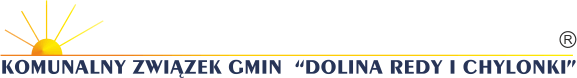 LpNr rejestrowyNazwa i adres siedziby firmy/imię nazwisko i adres zamieszkania przedsiębiorcyNIPREGONRodzaj odbieranych odpadów/kody odpadówTeren prowadzenia działalności1KZG.RDR/1/2012PPU Metalpol Zbigniew Kazub, Ryszard Peta Sp.j.
ul. Tatrzańska 11,
84-230 RumiaWykreślono z rejestru z dniem 11.12.2017 r.586-005-20-1619017708215 01 01, 15 01 02, 15 01 03, 15 01 04, 15 01 05, 15 01 06, 15 01 07, 15 01 09, 15 01 10, 15 01 11, 16 01 03, 17 01 01, 17 01 02, 17 01 03, 17 01 06*, 17 01 07, 17 01 80, 17 01 81, 17 01 82, 17 02 01, 17 02 02, 17 02 03, 17 02 04*, 17 03 01*, 17 03 02, 17 03 03*, 17 03 80, 17 04 01, 17 04 02, 17 04 03, 17 04 04, 17 04 05, 17 04 06, 17 04 07, 17 04 09*, 17 04 10*, 17 04 11, 17 05 03*, 17 05 04, 17 05 05*, 17 05 06, 17 05 07*, 17 05 08, 17 06 01*, 17 06 03*, 17 06 04, 17 06 05*, 17 08 01*, 17 08 02, 17 09 01*, 17 09 02*, 17 09 03*, 17 09 04, 20 01 01, 20 01 02, 20 01 08, 20 01 10, 20 01 11, 20 01 13*, 20 01 14*, 20 01 15*, 20 01 17*, 20 01 19*, 20 01 21*, 20 01 23*, 20 01 25, 20 01 26*, 20 01 27*, 20 01 28, 20 01 29*, 20 01 30, 20 01 31*, 20 01 32, 20 01 33*, 20 01 34, 20 01 35*, 20 01 36, 20 01 37*, 20 01 38, 20 01 39, 20 01 40, 20 01 41, 20 01 80, 20 01 99, 20 02 01, 20 02 02, 20 02 03, 20 03 01, 20 03 02, 20 03 03, 20 03 04, 20 03 06, 20 03 07, 20 03 99.Gdynia, Rumia, Reda, Sopot, Wejherowo, gm. Wejherowo, gm. Kosakowo, gm. Szemud2KZG.RDR/2/2012Przedsiębiorstwo Robót Sanitarno-Porządkowych„Sanipor” Sp. z o.o.
ul. Sportowa 8
81-300 Gdynia586-010-29-2619056028915 01 01, 15 01 02, 15 01 03, 15 01 04, 15 01 05, 15 01 06, 15 01 07, 15 01 09, 15 01 10, 15 01 11, 16 01 03, 17 01 01, 17 01 02, 17 01 03, 17 01 06*, 17 01 07, 17 01 80, 17 01 81, 17 01 82, 17 02 01, 17 02 02, 17 02 03, 17 02 04*, 17 03 01*, 17 03 02, 17 03 03*, 17 03 80, 17 04 01, 17 04 02, 17 04 03, 17 04 04, 17 04 05, 17 04 06, 17 04 07, 17 04 09*, 17 04 10*, 17 04 11, 17 05 03*, 17 05 04, 17 05 05*, 17 05 06, 17 05 07*, 17 05 08, 17 06 01*, 17 06 03*, 17 06 04, 17 06 05*, 17 08 01*, 17 08 02, 17 09 01*, 17 09 02*, 17 09 03*, 17 09 04, 20 01 01, 20 01 02, 20 01 08, 20 01 10, 20 01 11, 20 01 13*, 20 01 14*, 20 01 15*, 20 01 17*, 20 01 19*, 20 01 21*, 20 01 23*, 20 01 25, 20 01 26*, 20 01 27*, 20 01 28, 20 01 29*, 20 01 30, 20 01 31*, 20 01 32, 20 01 33*, 20 01 34, 20 01 35*, 20 01 36, 20 01 37*, 20 01 38, 20 01 39, 20 01 40, 20 01 41, 20 01 80, 20 01 99, 20 02 01, 20 02 02, 20 02 03, 20 03 01, 20 03 02, 20 03 03, 20 03 04, 20 03 06, 20 03 07, 20 03 99.Gdynia, Rumia, Reda, Sopot, Wejherowo, gm. Wejherowo, gm. Kosakowo, gm. Szemud3KZG.RDR/3/2012Ekologistik Usługi Komunalno- Transportowe Dariusz Gruba
Ul. Wilczka 14,
84- 242 Luzino588-204-65-2022075883810 01 01, 15 01 01, 15 01 02, 15 01 03, 15 01 04, 15 01 05, 15 01 06, 15 01 07, 15 01 09, 15 01 10*, 15 01 11, 16 01 03, 16 01 04*, 16 01 06, 16 01 07*, 16 01 08*. 16 01 09*, 16 01 10*, 16 01 11*, 16 01 12, 16 01 13*, 16 01 14*, 16 01 15, 16 01 16, 16 01 17, 16 01 18, 16 01 19, 16 01 20, 16 01 21*, 16 01 22, 16 01 99, 16 06 01*, 16 06 02*, 16 06 03*, 16 06 04, 16 06 05, 16 80 01, 16 81 02, 16 82 02, 17 01 01, 17 01 02, 17 01 03, 17 01 07, 17 01 80, 17 01 81, 17 01 82, 17 02 01, 17 02 02, 17 02 03, 17 03 02, 17 03 80, 17 04 01, 17 04 02, 17 04 03, 17 04 04, 17 04 05, 17 04 06, 17 04 07, 17 04 11, 17 05 04, 17 05 06, 17 05 08, 17 06 04, 17 08 02, 17 09 04, 20 01 01, 20 01 02, 20 01 08, 20 01 10, 20 01 11, 20 01 13*, 20 01 14*, 20 01 15*, 20 01 17*, 20 01 19*, 20 01 21*, 20 01 23*, 20 01 25, 20 01 26*, 20 01 27*, 20 01 28, 20 01 29*, 20 01 30, 20 01 31*, 20 01 32, 20 01 33*, 20 01 34, 20 01 35*, 20 01 36, 20 01 37*, 20 01 38, 20 01 39, 20 01 40, 20 01 41, 20 01 80, 20 01 99, 20 02 01, 20 02 02, 20 02 03, 20 03 01, 20 03 02, 20 03 03, 20 03 04, 20 03 06, 20 03 07, 20 03 99.Gdynia, Rumia, Reda, Sopot, Wejherowo, gm. Wejherowo, gm. Kosakowo, gm. Szemud4KZG.RDR/4/2012Zakład Sprzątania Placów i Ulic Mielczarek, Sobański sp.j.
ul. Jasielska 7B
60- 476 Poznań781-00-62-18963000712915 01 01, 15 01 02, 15 01 03, 15 01 04, 15 01 05, 15 01 06, 15 01 07, 15 01 09, 15 01 10, 15 01 11, 16 01 03, 17 01 01, 17 01 02, 17 01 03, 17 01 07, 17 01 80, 17 01 81, 17 01 82, 17 02 01, 17 02 02, 17 02 03, 17 03 02, 17 03 80, 17 04 01, 17 04 02, 17 04 03, 17 04 04, 17 04 05, 17 04 06, 17 04 07, 17 04 11, 17 05 04, 17 05 06, 17 05 08, 17 06 04, 17 08 02, 17 09 04, 20 01 01, 20 01 02, 20 01,08, 20 01 10, 20 01 11, 20 01 34, 20 01 36, 20 01 38, 20 01 39, 20 01 40, 20 01 99, 20 02 01, 20 02 02, 20 02 03, 20 03 01, 20 03 02, 20 03 03, 20 03 06, 20 03 07, 20 03 99.Gdynia, Rumia, Reda, Sopot, Wejherowo, gm. Wejherowo, gm. Kosakowo, gm. Szemud5KZG.RDR/5/2012Przedsiębiorstwo Wielobranżowe „AGORA” Sp. Z o.o.
ul. 12 Marca 188
84- 200 Wejherowo588-000-71-0200283886510 01 01, 15 01 01, 15 01 02, 15 01 03, 15 01 04, 15 01 05, 15 01 06, 15 01 07, 15 01 09, 16 01 03, 17 01 01, 17 01 02, 17 01 03, 17 01 07, 17 01 80, 17 01 82, 17 03 80, 17 05 04, 17 06 04, 17 09 04, 20 01 01, 20 01 02, 20 01,08, 20 01 10, 20 01 11, 20 01 34, 20 01 36, 20 01 39, 20 01 99, 20 02 01, 20 02 02, 20 02 03, 20 03 01, 20 03 02, 20 03 03, 20 03 07, 20 03 99, 17 01 81, 17 02 01, 17 02 03, 17 05 06, 17 05 08, 17 08 02, 20 01 23*, 20 01 25, 20 01 35*, 20 01 38, 20 01 40, 17 02 02, 17 04 01, 17 04 02, 17 04 03, 17 04 04, 17 04 05, 17 04 06, 17 04 07.gm. Wejherowo, gm. SzemudZ dniem 08.02.2016r. wykreślono z terenu miast:
Gdynia, Rumia, Reda, Sopot, Wejherowo oraz gminy Kosakowo6KZG.RDR/6/2012Wywóz Nieczystości Płynnych i Stałych
Andrzej Golla
ul. Bądkowskiego 57 A
84- 230 RumiaWykreślono z rejestru z dniem 12.10.2020 r.958-000-88-0319092608117 01 01, 17 01 02, 17 01 03, 17 01 07, 17 01 80, 17 01 81, 17 01 82, 17 02 01, 17 02 02, 17 02 03Gdynia, Rumia, Reda, Sopot, Wejherowo, gm. Wejherowo, gm. Kosakowo, gm. Szemud7KZG.RDR/7/2012Przedsiębiorstwo Usługowe Clean-Bud Sp.J. Jarosław Romanowski, Hanna Romanowska
ul. Halicka 10
81- 506 Gdynia958-150-94-822015675015 01 01, 15 01 02, 15 01 03, 15 01 04, 15 01 05, 15 01 06, 15 01 07, 15 01 09, 15 01 10, 15 01 11, 16 01 03, 17 01 01, 17 01 02, 17 01 03, 17 01 06*, 17 01 07, 17 01 80, 17 01 81, 17 01 82, 17 02 01, 17 02 02, 17 02 03, 17 02 04*, 17 03 01*, 17 03 02, 17 03 03*, 17 03 80, 17 04 01, 17 04 02, 17 04 03, 17 04 04, 17 04 05, 17 04 06, 17 04 07, 17 04 09*, 17 04 10*, 17 04 11, 17 05 03*, 17 05 04, 17 05 05*, 17 05 06, 17 05 07*, 17 05 08, 17 06 01*, 17 06 03*, 17 06 04, 17 06 05*, 17 08 01*, 17 08 02, 17 09 01*, 17 09 02*, 17 09 03*, 17 09 04, 20 01 01, 20 01 02, 20 01 08, 20 01 10, 20 01 11, 20 01 13*, 20 01 14*, 20 01 15*, 20 01 17*, 20 01 19*, 20 01 21*, 20 01 23*, 20 01 25, 20 01 26*, 20 01 27*, 20 01 28, 20 01 29*, 20 01 30, 20 01 31*, 20 01 32, 20 01 33*, 20 01 34, 20 01 35*, 20 01 36, 20 01 37*, 20 01 38, 20 01 39, 20 01 40, 20 01 41, 20 01 80, 20 01 99, 20 02 01, 20 02 02, 20 02 03, 20 03 01, 20 03 02, 20 03 03, 20 03 04, 20 03 06, 20 03 07, 20 03 99.Gdynia, Rumia, Reda, Sopot, Wejherowo, gm. Wejherowo, gm. Kosakowo, gm. Szemud8KZG.RDR/8/2012„KOGUT” Usługi Komunalne Ksenia Tyszyńska
ul. Żeromskiego 12
82- 400 Sztum579-175-09-9222059927420 02 02, 20 03 01, 20 03 03, 20 03 04, 20 03 06, 20 03 99Gdynia, Rumia, Reda, Sopot, Wejherowo, gm. Wejherowo, gm. Kosakowo, gm. Szemud9KZG.RDR/9/2012Zieleń –Park Sp. z o.o.
ul. Litewska 3
81- 321 Gdynia Wykreślono z rejestru z dniem 23.01.2015r.586-001-64-2819026209515 01 01, 15 01 02, 15 01 03, 15 01 06, 16 01 03, 1701 01, 17 01 02, 17 01 03, 17 01 07, 17 02 01, 17 02 02, 17 02 03, 17 03 02, 17 05 08, 17 09 04, 20 01 01, 20 01 08, 20 01 10, 20 01 38, 20 01 39, 20 01 99, 20 02 01, 20 02 02, 20 02 03, 20 03 01, 20 03 02, 20 03 03, 20 03 06, 20 03 07, 20 03 99Gdynia, Rumia, Reda, Sopot, Wejherowo, gm. Wejherowo, gm. Kosakowo, gm. Szemud10KZG.RDR/10/2012DANKAN Sp. z o.o.
ul. Metalowców 7
88- 100 Inowrocław556-10-06-50509114417120 02 01, 20 02 02, 20 02 03, 20 03 01, 20 03 03, 20 03 04, 20 03 06, 20 03 07, 20 03 99Gdynia, Rumia, Reda, Sopot, Wejherowo, gm. Wejherowo, gm. Kosakowo, gm. Szemud11KZG.RDR/11/2012ELWOZ Eco Sp. z o.o.
ul. Słupska 2
83-340 Sierakowice589-10-50-77419106031815 01 01, 15 01 02, 15 01 03, 15 01 04, 15 01 05, 15 01 06, 15 01 07, 15 01 09, 16 01 03, 17 01 01, 17 01 02, 17 01 03, 17 01 07, 17 02 01, 17 02 02, 17 02 03, 17 03 02, 17 04 01, 17 04 02, 17 04 03, 1704 04, 17 04 05, 17 04 06, 17 04 07, 17 04 11, 17 05 08, 17 06 04, 17 08 02, 17 09 04, 20 01 01, 20 01 02, 20 01 08, 20 01 10, 20 01 11, 20 01 13*, 20 01 14*, 20 01 15*, 20 01 17*, 20 01 19*, 20 01 21*, 20 01 23*, 20 01 25, 20 01 26*, 20 01 27*, 20 01 28, 20 01 29*, 20 01 30, 20 01 31*, 20 01 32, 20 01 33*, 20 01 34, 20 01 35*, 20 01 36, 20 01 37*, 20 01 38, 20 01 39, 20 01 ,40, 20 01 41, 20 01 80, 20 01 99, 20 02 01, 20 02 02, 20 02 03, 20 03 01, 20 03 02, 20 03 03, 20 03 04, 20 03 06, 20 03 07, 20 03 99Gdynia, Rumia, Reda, Sopot, Wejherowo, gm. Wejherowo, gm. Kosakowo, gm. Szemud12KZG.RDR/12/2012Przedsiębiorstwo Usług Ogrodniczych Malwa Sp. z o.o.ul. Rewerenda 32, 80-209 Chwaszczyno586-16-99-35219121647620 03 01, 20 03 03, 15 01 01, 15 01 06, 17 01 01, 17 01 02, 17 09 04, 20 01 01, 20 01 10, 20 01 11, 20 01 99, 20 02 01, 20 02 02, 20 03 06, 20 03 07, 20 03 09, 20 02 03, 20 03 02, 15 01 01, 15 01 06, 17 01 01, 17 01 02, 17 09 04, 20 01 01, 20 01 10, 20 01 11, 20 01 99, 20 02 01, 20 02 02, 20 03 06, 20 03 07, 20 03 09, 20 02 03, 20 03 02, 16 01 03Gdynia, Rumia, Reda, Sopot, Wejherowo, gm. Wejherowo, gm. Kosakowo, gm. Szemud13KZG.RDR/13/2012SANIPOR EKO Sp. z o.o.
ul. Sportowa 8
81-300 GdyniaWykreślono z rejestru z dniem 31.12.2020r.586-227-53-6419263877115 01 01, 15 01 02, 15 01 03, 15 01 04, 15 01 05, 15 01 06, 15 01 07, 15 01 09, 16 01 03, 17 01 01, 17 01 02, 17 01 03, 17 01 07, 17 02 01, 17 02 02, 17 02 03, 17 03 02, 17 04 01, 17 04 02, 17 04 03, 17 04 04, 17 04 05, 17 04 06, 17 04 07, 17 04 11, 17 05 08, 17 06 04, 17 08 02, 17 09 04, 20 01 01, 20 01 02, 20 01 08, 20 01 10, 20 01 11, 20 01 25, 20 01 36, 20 01 38, 20 01 39, 20 01 40, 20 01 41, 20 01 80, 20 01 99, 20 02 01, 20 02 02, 20 02 03, 20 03 01, 20 03 02, 20 03 03, 20 03 04, 20 03 06, 20 03 07, 20 03 99Gdynia, Rumia, Reda, Sopot, Wejherowo, gm. Wejherowo, gm. Kosakowo, gm. Szemud14KZG.RDR/14/2012GARDEN –Konserwacja Terenów Zieleni, Lucyna Ferlin
ul. Turystyczna 5
84-207 Bojano586-156-27-9419131034720 01 99, 20 02 01, 20 02 02, 20 02 03, 20 03 01, 20 03 03, 20 03 07, 20 03 99, 16 01 03, 17 01 01, 17 01 02Gdynia, Rumia, Reda, Sopot, Wejherowo, gm. Wejherowo, gm. Kosakowo, gm. Szemud15KZG.RDR/15/2012„TOP-TRANS” Zygmunt Nizielski
ul. Kraśnięta 59
80-177 Gdańsk583-259-91-9719174855215 01 01, 15 01 02,15 01 03, 15 01 04, 15 01 05, 15 01 06, 15 01 07, 15 01 09, 16 01 03, 17 01 01, 17 01 02, 17 01 03, 17 01 07, 17 02 01, 17 02 02, 17 02 03, 17 03 02, 17 04 05, 17 04 07, 17 04 11, 17 06 04, 17 08 02, 17 09 04, 20 01 01, 20 01 02, 20 01 08, 20 01 10, 20 01 11, 20 01 21*, 20 01 23*, 20 01 27*,20 01 28, 20 01 29*, 20 01 31*, 20 01 32, 20 01 33*, 20 01 34, 20 01 35*, 20 01 36, 20 01 38, 20 01 39, 20 01 40, 20 01 99, 20 02 01, 20 02 02, 20 02 03, 20 03 01, 20 03 02, 20 03 03, 20 03 06, 20 03 07, 20 03 99Gdynia, Rumia, Reda, Sopot, Wejherowo, gm. Wejherowo, gm. Kosakowo, gm. Szemud16KZG.RDR/16/2012Zakład Pielęgnacji Drzewostanu T. Podmokły i S-ka
ul. Muchowskiego 7
81-122 Gdynia Wykreślono z rejestru z dniem 05.02.2018 r.586-00-68-17019032108220 01 38, 20 02 01, 20 02 02, 20 02 03, 20 03 01, 20 03 07Gdynia, Rumia, Reda, Sopot, Wejherowo, gm. Wejherowo, gm. Kosakowo, gm. Szemud17KZG.RDR/17/2012Krzysztof Podmokły GREEN NORD
ul. Muchowskiego 7
81-122 Gdynia681-175-00-2835630099920 01 38, 20 02 01, 20 02 02, 20 02 03, 20 03 01, 20 03 07Gdynia, Rumia, Reda, Sopot, Wejherowo, gm. Wejherowo, gm. Kosakowo, gm. Szemud18KZG.RDR/18/2012Przedsiębiorstwo Usług Komunalnych Sp. z o.o.
ul. Dębogórska 148
84-230 Rumia586-010-22-6319003329415 01 01, 15 01 02, 15 01 03, 15 01 04, 15 01 05, 15 01 06, 15 01 07, 15 01 09, 16 01 03, 17 01 01, 17 01 02, 17 01 03, 17 01 07, 17 02 01, 17 02 02, 17 02 03, 17 03 02, 17 04 01, 17 04 02, 17 04 03, 17 04 04, 17 04 05, 17 04 06, 17 04 07, 17 04 11, 17 05 08, 17 06 04, 17 08 02, 17 09 04, 20 01 01, 20 01 02, 20 01 08, 20 01 10, 20 01 11, 20 01 13*, 20 01 14*, 20 01 15*, 20 01 17*, 20 01 19*, 20 01 21*, 20 01 23*, 20 01 25, 20 01 26*, 20 01 27*, 20 01 28, 20 01 29*, 20 01 30, 20 01 31*, 20 01 32, 20 01 33*, 20 01 34, 20 01 35*, 20 01 36, 20 01 37*, 20 01 38, 20 01 39, 20 01 40, 20 01 41, 20 01 80, 20 01 99, 20 02 01, 20 02 02, 20 02 03, 20 03 01, 20 03 02, 20 03 03, 20 03 04, 20 03 06, 20 0307, 20 03 99Gdynia, Rumia, Reda, Sopot, Wejherowo, gm. Wejherowo, gm. Kosakowo, gm. Szemud19KZG.RDR/19/2012Przedsiębiorstwo Komunalne „DARPOL” Dariusz Strach.
ul. Korzonek 98
42-274 KonopiskaWykreślono z rejestru z dniem 03.08.2018 r.573- 250- 58- 3115214613115 01 01, 15 01 02, 15 01 03, 15 01 04, 15 01 05, 15 01 06, 15 01 07, 15 01 09, 16 01 03, 17 01 01, 17 01 02, 17 01 03, 17 01 07, 17 02 01, 17 02 02, 17 02 03, 17 03 02, 17 04 01, 17 04 02, 17 04 03, 17 04 04, 17 04 05, 17 04 06, 17 04 07, 17 04 11, 17 05 08, 17 06 04, 17 08 02, 17 09 04, 20 01 01, 20 01 02, 20 01 08, 20 01 10, 20 01 11, 20 01 13*, 20 01 14*, 20 01 15*, 20 01 17*, 20 01 19*, 20 01 21*, 20 01 23*, 20 01 25, 20 01 26*, 20 01 27*, 20 01 28, 20 01 29*, 20 01 30, 20 01 31*, 20 01 32, 20 01 33*, 20 01 34, 20 01 35*, 20 01 36, 20 01 37*, 20 01 38, 20 01 39, 20 01 40, 20 01 41, 20 01 80, 20 01 99, 20 02 01, 20 02 02, 20 02 03, 20 03 01, 20 03 02, 20 03 03, 20 03 04, 20 03 06, 20 0307, 20 03 99Gdynia, Rumia, Reda, Sopot, Wejherowo, gm. Wejherowo, gm. Kosakowo, gm. Szemud20KZG.RDR/20/2012„VENTUS” Konserwacja Terenów Zieleni, Firma Usługowo –Handlowa Jarosław Nagel 
ul. Grzybowa 7,
81 -198 Dębogórze586-117-17-6322012546417 01 01, 17 01 02, 17 01 07, 17 09 04, 20 01 99, 20 02 01, 20 02 02, 20 02 03, 20 03 01, 20 03 03, 20 03 07, 20 03 99Gdynia, Rumia, gm. Kosakowo21KZG.RDR/21/2012SARIA POLSKA Sp. z o.o.
ul. Zawodzie 16,
02- 981 Warszawa, Oddział w Długim Borku, 12- 140 Świętajno Wykreślono z rejestru z dniem 08.10.2013r.774-000-60-6161001642820 01 08, 20 01 25Gdynia, Rumia, Reda, Sopot, Wejherowo, gm. Wejherowo, gm. Kosakowo, gm. Szemud22KZG.RDR/22/2012ECO-ABC Sp. z o.o. 
ul. Przemysłowa 7
97- 400 BełchatówWykreślono z rejestru z dniem 20.01.2020113-00-21-75101212483315 01 01, 15 01 02, 15 01 03, 15 01 04, 15 01 07, 15 01 10*, 20 01 21*, 20 01 31*, 20 01 32Gdynia23KZG.RDR/23/2012Przedsiębiorstwo Robót Sanitarno-Porządkowych S.A. 
Trakt Św. Wojciecha 43/45
80-044 Gdańsk Wykreślono z rejestru z dniem 30.05.2014 r.583-000-38-4619004200515 01 01, 15 01 02, 15 01 03, 15 01 04, 15 01 05, 15 01 06, 15 01 07, 15 01 09, 16 01 03, 17 01 01, 17 01 02, 17 01 03, 17 01 07, 17 02 01, 17 02 02, 17 02 03, 17 03 02, 17 04 01, 17 04 02, 17 04 03, 17 04 04, 17 04 05, 17 04 06, 17 04 07, 17 04 11, 17 05 08, 17 06 04, 17 08 02, 17 09 04, 20 01 01, 20 01 02, 20 01 08, 20 01 10, 20 01 11, 20 01 13*, 20 01 14*, 20 01 15*, 20 01 17*, 20 01 19*, 20 01 21*, 20 01 23*, 20 01 25, 20 01 26*, 20 01 27*, 20 01 28, 20 01 29*, 20 01 30, 20 01 31*, 20 01 32, 20 01 33*, 20 01 34, 20 01 35*, 20 01 36, 20 01 37*, 20 01 38, 20 01 39, 20 01 40, 20 01 41, 20 01 80, 20 01 99, 20 02 01, 20 02 02, 20 02 03, 20 03 01, 20 03 02, 20 03 03, 20 03 04, 20 03 06, 20 0307, 20 03 99Gdynia, Rumia, Reda, Sopot, Wejherowo, gm. Wejherowo, gm. Kosakowo, gm. Szemud24KZG.RDR/24/2012Firma Handlowo- Usługowa „ALWRO” Aleksander Wrocławski 
Ul. Grochowska 4B/4
82 -300 ElblągWykreślono z rejestru z dniem 08.10.2013r.578-284-70-2528037162420 01 10, 20 01 11Gdynia, Rumia, Reda, Sopot, Wejherowo, gm. Wejherowo, gm. Kosakowo, gm. Szemud25KZG.RDR/25/2012LIRECO Krzysztof Komajda 
ul. Grochowska 10
81 -017 Gdynia958-119-78-9319299216515 01 01, 15 01 02, 15 01 03, 15 01 04, 15 01 05, 15 01 06, 15 01 07, 15 01 09, 16 01 03, 17 01 01, 17 01 02, 17 01 03, 17 01 07, 17 02 01, 17 02 02, 17 02 03, 17 03 02, 17 04 01, 17 04 02, 17 04 03, 17 04 04, 17 04 05, 17 04 06, 17 04 07, 17 04 11, 17 05 08, 17 06 04, 17 08 02, 17 09 04, 20 01 01, 20 01 02, 20 01 08, 20 01 10, 20 01 11, 20 01 13*, 20 01 14*, 20 01 15*, 20 01 17*, 20 01 19*, 20 01 21*, 20 01 23*, 20 01 25, 20 01 26*, 20 01 27*, 20 01 28, 20 01 29*, 20 01 30, 20 01 31*, 20 01 32, 20 01 33*, 20 01 34, 20 01 35*, 20 01 36, 20 01 37*, 20 01 38, 20 01 39, 20 01 40, 20 01 41, 20 01 80, 20 01 99, 20 02 01, 20 02 02, 20 02 03, 20 03 01, 20 03 02, 20 03 03, 20 03 04, 20 03 06, 20 0307, 20 03 99Gdynia, Rumia, Reda, Sopot, Wejherowo, gm. Wejherowo, gm. Kosakowo, gm. Szemud26KZG.RDR/26/2012ZAKŁAD OCZYSZCZANIA MIASTA Zbigniew Strach 
Korzonek 98
42-274 Konopiska573-106-75-2415062808015 01 01, 15 01 02, 15 01 03, 15 01 04, 15 01 05, 15 01 06, 15 01 07, 15 01 09, 16 01 03, 17 01 01, 17 01 02, 17 01 03, 17 01 07, 17 02 01, 17 02 02, 17 02 03, 17 03 02, 17 04 01, 17 04 02, 17 04 03, 17 04 04, 17 04 05, 17 04 06, 17 04 07, 17 04 11, 17 05 08, 17 06 04, 17 08 02, 17 09 04, 20 01 01, 20 01 02, 20 01 08, 20 01 10, 20 01 11, 20 01 13*, 20 01 14*, 20 01 15*, 20 01 17*, 20 01 19*, 20 01 21*, 20 01 23*, 20 01 25, 20 01 26*, 20 01 27*, 20 01 28, 20 01 29*, 20 01 30, 20 01 31*, 20 01 32, 20 01 33*, 20 01 34, 20 01 35*, 20 01 36, 20 01 37*, 20 01 38, 20 01 39, 20 01 40, 20 01 41, 20 01 80, 20 01 99, 20 02 01, 20 02 02, 20 02 03, 20 03 01, 20 03 02, 20 03 03, 20 03 04, 20 03 06, 20 0307, 20 03 99Gdynia, Rumia, Reda, Sopot, Wejherowo, gm. Wejherowo, gm. Kosakowo, gm. Szemud27KZG.RDR/27/2012Przedsiębiorstwo Dróg i Zieleni w Sopocie Sp. z o.o. 
Al. Niepodległości 931
81-861 Sopot Wykreślono z rejestru z dn.16.11.2015r.585-000-18-3319018807420 02 01, 20 02 02, 20 02 03, 20 03 01, 20 03 02, 20 03 03, 20 03 04, 20 03 06, 20 03 07, 20 03 99Gdynia, Rumia, Reda, Sopot, Wejherowo, gm. Wejherowo, gm. Kosakowo, gm. Szemud28KZG.RDR/28/2012KOMA Usługi Komunalne Jakub Maniak
ul. Sikorskiego 19C
19-300 Ełk Wykreślono z rejestru z dniem 20.05.2013r.848-165-39-7728019649215 01 01, 15 01 02, 15 01 03, 15 01 04, 15 01 05, 15 01 06, 15 01 07, 15 01 09, 16 01 03, 17 01 01, 17 01 02, 17 01 03, 17 01 07, 17 02 01, 17 02 02, 17 02 03, 17 03 02, 17 04 01, 17 04 02, 17 04 03, 17 04 04, 17 04 05, 17 04 06, 17 04 07, 17 04 11, 17 05 08, 17 08 02, 17 09 04, 20 01 01, 20 01 02, 20 01 08, 20 01 10, 20 01 11, 20 01 13*, 20 01 14*, 20 01 15*, 20 01 17*, 20 01 19*, 20 01 38, 20 01 39, 20 01 40, 20 01 41, 20 01 80, 20 01 99, 20 02 01, 20 02 02, 20 02 03, 20 03 01, 20 03 02, 20 03 03, 20 03 04, 20 03 06, 20 03 07, 20 03 99, 15 01 10, 15 01 11, 17 01 06*, 17 01 80, 17 01 81, 17 01 82, 17 02 04*, 17 03 01*, 17 03 03*, 17 03 80, 17 0409*, 17 04 10*, 17 05 03*, 17 05 04, 17 05 05*, 17 05 06, 17 05 07*, 17 05 08, 17 06 01*, 17 06 03*, 17 06 04, 17 06 05*, 17 08 01*, 17 08 02, 17 09 01*, 17 09 02*, 17 09 03*, 20 01 21*, 20 01 23*, 20 01 25, 20 01 26*, 20 01 27*, 20 01 28, 20 01 29*, 20 01 30, 20 01 31*, 20 01 32, 20 01 33*, 20 01 34, 20 01 35*, 20 01 36, 20 01 37*Gdynia, Rumia, Reda, Sopot, Wejherowo, gm. Wejherowo, gm. Kosakowo, gm. Szemud29KZG.RDR/29/2012KOMA Sp. z o.o. Sp.k.
ul. Sikorskiego 19C
19-300 Ełk Wykreślono z rejestru z dniem 20.05.2013r.848-186-01-8528139808015 01 01, 15 01 02, 15 01 03, 15 01 04, 15 01 05, 15 01 06, 15 01 07, 15 01 09, 16 01 03, 17 01 01, 17 01 02, 17 01 03, 17 01 07, 17 02 01, 17 02 02, 17 02 03, 17 03 02, 17 04 01, 17 04 02, 17 04 03, 17 04 04, 17 04 05, 17 04 06, 17 04 07, 17 04 11, 17 05 08, 17 09 04, 20 01 01, 20 01 02, 20 01 08, 20 01 10, 20 01 11, 20 01 13*, 20 01 14*, 20 01 15*, 20 01 17*, 20 01 19*, 20 01 21*, 20 01 23*, 20 01 25, 20 01 26*, 20 01 27*, 20 01 28, 20 01 29*, 20 01 30, 20 01 31*, 20 01 32, 20 01 33*, 20 01 34, 20 01 35*, 20 01 36, 20 01 37*, 20 01 38, 20 01 39, 20 01 40, 20 01 41, 20 01 80, 20 01 99, 20 02 01, 20 02 02, 20 02 03, 20 03 01, 20 03 02, 20 03 03, 20 03 04, 20 03 06, 20 03 07, 20 03 99Gdynia, Rumia, Reda, Sopot, Wejherowo, gm. Wejherowo, gm. Kosakowo, gm. Szemud30KZG.RDR/30/2012Przedsiębiorstwo Portowe „Sieć” Sp. z o.o.
ul. Rotterdamska 7
81-337 Gdynia958-08-86-48419125161020 03 04, 20 03 06Gdynia, Rumia, Reda, Sopot, Wejherowo, gm. Wejherowo, gm. Kosakowo, gm. Szemud31KZG.RDR/31/2012Green-Art. Acer Piotr Dettlaff
ul. Żelazna 16A/49
81-150 GdyniaWykreślono z rejestru z dniem 17.02.2020958-023-43-6222052939715 01 01, 15 01 02, 15 01 03, 15 01 06, 15 01 07, 17 01 01, 17 01 02, 17 01 03, 17 01 07, 17 02 01, 17 02 02, 17 02 03, 17 09 04, 20 01 01, 20 01 02, 20 01 08, 20 01 99, 20 02 01, 20 02 02, 20 02 03, 20 03 01, 20 03 02, 20 03 03, 20 03 07, 20 03 99, 16 01 03Gdynia, Rumia, Reda, Sopot, Wejherowo, gm. Wejherowo, gm. Kosakowo, gm. Szemud32KZG.RDR/32/2012PLATAN Ewa Ostrzyniewska-Patyna
ul. Amona 26
81-601 Gdynia586-167-70-1419182583815 01 01, 15 01 02, 15 01 03, 15 01 04, 15 01 05, 15 01 06, 15 01 07, 15 01 09, 16 01 03, 17 01 01, 17 01 02, 17 01 03, 17 01 07, 17 02 01, 17 02 02, 17 02 03, 17 03 02, 17 04 01, 17 04 02, 17 04 03, 17 04 04, 17 04 05, 17 04 06, 17 04 07, 17 04 11, 17 05 08, 17 06 04, 17 08 02, 17 09 04, 20 01 01, 20 01 02, 20 01 08, 20 01 10, 20 01 11, 20 01 28, 20 01 30, 20 01 36, 20 01 38, 20 01 39, 20 01 40, 20 01 41, 20 01 80, 20 01 99, 20 02 01, 20 02 02, 20 02 03, 20 03 01, 20 03 02, 20 03 03, 20 03 04, 20 03 06, 20 03 07, 20 03 99Gdynia, Rumia, Reda, Wejherowo, gm. Kosakowo, gm. Wejherowo33KZG.RDR/33/2012JAC-TOM Jacek Pieprzowski
ul. Śnieżna 44
81-577 Gdynia586-101-45-7819136667815 01 01, 15 01 02, 15 01 03, 15 01 04, 15 01 05, 15 01 06, 15 01 07, 15 01 09, 16 01 03, 17 01 01, 17 01 02, 17 01 03, 17 01 07, 17 02 01, 17 02 02, 17 02 03, 17 03 02, 17 04 01, 17 04 02, 17 04 03, 17 04 04, 17 04 05, 17 04 06, 17 04 07, 17 04 11, 17 05 08, 17 06 04, 17 08 02, 17 09 04, 20 01 01, 20 01 02, 20 01 08, 20 01 10, 20 01 11, 20 01 25, 20 01 28, 20 01 30, 20 01 32, 20 01 34, 20 01 36, 20 01 38, 20 01 39, 20 01 40, 20 01 41, 20 01 80, 20 01 99, 20 02 01, 20 02 02, 20 02 03, 20 03 01, 20 03 02, 20 03 03, 20 03 04, 20 03 06, 20 03 07, 20 03 99Gdynia, Rumia, Reda, Sopot, Wejherowo, gm. Kosakowo, gm. Szemud, gm. Wejherowo34KZG.RDR/34/2012Welur Polska Sp. z o.o. i Wspólnicy Sp.k.
ul. Hutnicza 1
81-212 GdyniaWykreślono z rejestru z dniem 06.04.2020 r.851-304-88-8432049558315 01 01, 15 01 02, 15 01 03, 15 01 04, 15 01 05, 15 01 06, 15 01 07, 15 01 09, 16 01 03, 17 01 01, 17 01 02, 17 01 03, 17 01 07, 17 02 01, 17 02 02, 17 02 03, 17 03 02, 17 04 11, 17 06 04, 17 08 02, 17 09 04, 20 01 01, 20 01 02, 20 01 08, 20 01 10, 20 01 11, 20 01 21*, 20 01 23*, 20 01 25, 20 01 28, 20 01 30, 20 01 32, 20 01 34, 20 01 36, 20 01 38, 20 01 39, 20 01 40, 20 01 41, 20 01 80, 20 01 99, 20 02 01, 20 02 02, 20 02 03, 20 03 01, 20 03 02, 20 03 03, 20 03 06, 20 03 07, 20 03 99Gdynia, Rumia, Reda, Sopot, Wejherowo, gm. Wejherowo, gm. Kosakowo, gm. Szemud35KZG.RDR/35/2012CleanUP24 Sp. z o.o.
ul. I Armii Wojska Polskiego 29a
81-383 Gdynia Wykreślono z rejestru z dniem 20.04.2020 r.851-303-98-9132045206515 01 01, 15 01 02, 15 01 03, 15 01 04, 15 01 05, 15 01 06, 15 01 07, 15 01 09, 16 01 03, 17 01 01, 17 01 02, 17 01 03, 17 01 07, 17 02 01, 17 02 02, 17 02 03, 17 03 02, 17 04 11, 17 06 04, 17 08 02, 17 09 04, 20 01 01, 20 01 02, 20 01 08, 20 01 10, 20 01 11, 20 01 21*, 20 01 23*, 20 01 25, 20 01 28, 20 01 30, 20 01 32, 20 01 34, 20 01 36, 20 01 38, 20 01 39, 20 01 40, 20 01 41, 20 01 80, 20 01 99, 20 02 01, 20 02 02, 20 02 03, 20 03 01, 20 03 02, 20 03 03, 20 03 06, 20 03 07, 20 03 99Gdynia, Rumia, Reda, Sopot, Wejherowo, gm. Wejherowo, gm. Kosakowo, gm. Szemud36KZG.RDR/36/2012WIR Wywóz Nieczystości Andrzej i Irena Wenta
ul. Ludowa 16B
84-200 Wejherowo588-140-86-4219117318115 01 01, 15 01 02, 15 01 03, 15 01 04, 15 01 05, 15 01 06, 15 01 07, 15 01 09, 16 01 03, 17 01 01, 17 01 02, 17 01 03, 17 01 07, 17 02 01, 17 02 02, 17 02 03, 17 03 02, 17 04 01, 17 04 02, 17 04 03, 17 04 04, 17 04 05, 17 04 06, 17 04 07, 17 04 11, 17 05 08, 17 06 04, 17 08 02, 17 09 04, 20 01 01, 20 01 02, 20 01 08, 20 01 10, 20 01 11, 20 01 25, 20 01 28, 20 01 30, 20 01 31*, 20 01 32, 20 01 34, 20 01 36, 20 01 38, 20 01 39, 20 01 40, 20 01 41, 20 01 80, 20 01 99, 20 02 01, 20 02 02, 20 02 03, 20 03 01, 20 03 02, 20 03 03, 20 03 04, 20 03 06, 20 03 07, 20 03 99Rumia, Reda, Wejherowo, gm. Wejherowo, gm. Szemud37KZG.RDR/37/2012Firma Transportowo-Usługowa „Pod Skarpą” Piotr Pospieszny
ul. Chwaszczyńska 206
81-571 Gdynia586-021-07-3919036790215 01 01, 15 01 02, 15 01 03, 15 01 05, 17 01 01, 17 01 02, 17 01 03, 17 01 07, 17 02 01, 17 02 02, 17 02 03, 17 06 04, 17 09 04, 20 02 02, 20 02 03, 20 03 01, 20 03 02, 20 03 03, 20 03 07, 20 03 99Gdynia, Rumia, Sopot38KZG.RDR/38/2012„MAR-POL” Marcin Zbigniew Ochoński
Cetki 5
87-500 Rypin892-102-76-1891128207420 01 08, 20 01 25Gdynia, gm. Kosakowo39KZG.RDR/39/2012„FIONER” Monika Bużan
ul. Olchowa 12
86-005 Białe BłotaWykreślono z rejestru z dniem 26.04.2021r.589-188-78-9722046260620 01 01, 20 01 02, 20 01 08, 20 01 10, 20 01 11, 20 01 25, 20 01 38, 20 01 39, 20 01 40, 20 01 99, 20 02 01, 20 0202, 20 02 03, 20 03 01, 20 03 02, 20 03 03, 20 03 04, 20 03 06, 20 03 07, 20 03 99Gdynia, Rumia, Reda, Sopot, Wejherowo, gm. Wejherowo, gm. Kosakowo, gm. Szemud40KZG.RDR/40/2012Firma Handlowa „TESSO” Sp.j. Andrzej Kowalczyk, Dorota Kowalczyk
ul. Spokojna 20A
81-549 Gdynia Wykreślono z rejestru z dniem 26.03.2014r.585-000-31-3419019874720 01 10, 20 01 11Gdynia, Rumia, Reda, Sopot, Wejherowo, gm. Wejherowo, gm. Kosakowo, gm. Szemud41KZG.RDR/41/2012STENA Recykling Sp. z o.o.
ul. Ogrodowa 58
00-876 Warszawa
Oddział w Gdyni
ul. Chwaszczyńska 129-149
81-571 Gdynia Wykreślono z rejestru z dniem 18.09.2017 r.527-23-46-98501726432615 01 01, 15 01 02, 15 01 03, 15 01 04, 15 01 05, 15 01 06, 15 01 07, 15 01 09, 15 01 10*, 15 01 11*, 20 01 01, 20 01 02, 20 01 08, 20 01 10, 20 01 11, 20 01 13*, 20 01 14*, 20 01 15*, 20 01 17*, 20 01 19*, 20 01 21*, 20 01 23*, 20 01 27*, 20 01 28, 20 01 29*, 20 01 30, 20 01 32, 20 01 33*, 20 01 34, 20 01 35*, 20 01 36, 20 01 37*, 20 01 38, 20 01 39, 20 01 40, 20 01 41, 20 01 80, 20 01 99, 20 02 01, 20 02 02, 20 02 03, 20 03 01, 20 03 02, 20 03 03, 20 03 04, 20 03 06, 20 03 07, 20 03 99Gdynia, Rumia, Reda, Sopot, Wejherowo, gm. Wejherowo, gm. Kosakowo, gm. Szemud42KZG.RDR/42/2012Zakład Usług Komunalnych w Wejherowie Sp. z o.o.
ul. Obrońców Helu 1
84-200 Wejherowo588-23-98-48922180312710 01 01, 15 01 01, 15 01 02, 15 01 03, 15 01 04, 15 01 05, 15 01 06, 15 01 07, 15 01 09, 15 01 10*, 16 01 03, 17 01 01, 17 01 02, 17 01 03, 17 01 07, 17 02 01, 17 02 02, 17 02 03, 17 03 02, 17 04 01, 17 04 02, 17 04 03, 17 04 04, 17 04 05, 17 04 06, 17 04 07, 17 04 11, 17 05 04, 17 05 06, 17 05 08, 17 06 04, 17 08 02, 17 09 04, 17 01 80, 17 01 81, 17 01 82, 17 03 80, 20 01 01, 20 01 02, 20 01 08, 20 01 10, 20 01 11, 20 01 13*, 20 01 14*, 20 01 15*, 20 01 17*, 20 01 19*, 20 01 21*, 20 01 23*, 20 01 25, 20 01 26*, 20 01 27*, 20 01 28, 20 01 29*, 20 01 30, 20 01 31*, 20 01 32, 20 01 33*, 20 01 34, 20 01 35*, 20 01 36, 20 01 37*, 20 01 38, 20 01 39, 20 01 40, 20 01 41, 20 01 80, 20 01 99, 20 02 01, 20 02 02, 20 02 03, 20 03 01, 20 03 02, 20 03 03, 20 03 04, 20 03 06, 20 0307, 20 03 99Gdynia, Rumia, Reda, Sopot, Wejherowo, gm. Wejherowo, gm. Kosakowo, gm. Szemud43KZG.RDR/43/2012Fundacja „ROKOR 1”
Ul. Chylońska 262/6
81-016 Gdynia Wykreślono z rejestru z dniem 20.04.2020 r.958-13-97-20919132935815 01 01, 15 01 02, 15 01 03, 15 01 04, 15 01 05, 15 01 06, 15 01 07, 15 01 09, 16 01 03, 17 01 01, 17 01 02, 17 01 03, 17 01 07, 17 02 01, 17 02 02, 17 02 03, 17 03 02, 17 04 01, 17 04 02, 17 04 03, 17 04 04, 17 04 05, 17 04 06, 17 04 07, 17 04 11, 17 05 08, 17 06 04, 17 08 02, 17 09 04, 20 01 01, 20 01 02, 20 01 08, 20 01 10, 20 01 11, 20 01 13*, 20 01 14*, 20 01 15*, 20 01 17*, 20 01 19*, 20 01 21*, 20 01 23*, 20 01 25, 20 01 26*, 20 01 27*, 20 01 28, 20 01 29*, 20 01 30, 20 01 31*, 20 01 32, 20 01 33*, 20 01 34, 20 01 35*, 20 01 36, 20 01 37*, 20 01 38, 20 01 39, 20 01 40, 20 01 41, 20 01 80, 20 01 99, 20 02 01, 20 02 02, 20 02 03, 20 03 01, 20 03 02, 20 03 03, 20 03 04, 20 03 06, 20 0307, 20 03 99Gdynia, Rumia, Reda, Sopot, Wejherowo, gm. Wejherowo, gm. Kosakowo, gm. Szemud44KZG.RDR/44/2012P.P.H.U. CHEM MIX Ewa Beata Dziub 
Sowczyce, Ul. Długa 6
46-300 Olesno579-102-96-4517038849820 01 08, 20 01 25, 20 01 26*Gdynia, Rumia, Reda, Sopot, Wejherowo, gm. Wejherowo, gm. Kosakowo, gm. Szemud45KZG.RDR/45a/2012Lech Dzierżanowski 
Działający pod nazwą: „DiF” s.c. Przedsiębiorstwo Usługowo-Handlowe
ul. Rzemieślnicza 2-4
81-855 Sopot585-020-79-7719025503720 01 01, 20 01 02, 20 01 08, 20 01 10, 20 01 11, 20 01 25, 20 01 38, 20 01 39, 20 01 40, 20 01 41, 20 01 99, 20 02 01, 20 02 02, 20 02 03, 0 03 01, 20 03 02, 20 03 03, 20 03 04, 20 03 06, 20 03 07, 20 03 99, 16 01 03, 17 01 01, 17 01 02, 17 01 03, 17 01 07, 17 02 01, 17 02 02, 17 02 03Gdynia, Sopot, Rumia, gm. Kosakowo, gm. Szemud46KZG.RDR/45b/2012Jerzy Figwer 
Działający pod nazwą: „DiF’ s.c. Przedsiębiorstwo Usługowo-Handlowe
ul. Rzemieślnicza 2-4
81-855 Sopot585-020-79-7719025503720 01 01, 20 01 02, 20 01 08, 20 01 10, 20 01 11, 20 01 25, 20 01 38, 20 01 39, 20 01 40, 20 01 41, 20 01 99, 20 02 01, 20 02 02, 20 02 03, 0 03 01, 20 03 02, 20 03 03, 20 03 04, 20 03 06, 20 03 07, 20 03 99, 16 01 03, 17 01 01, 17 01 02, 17 01 03, 17 01 07, 17 02 01, 17 02 02, 17 02 03Gdynia, Sopot, Rumia, gm. Kosakowo, gm. Szemud47KZG.RDR/46/2012CTL PÓŁNOC Sp. z o.o.
Al. Solidarności 2
81-336 Gdynia583-000-22-4919060730615 01 01, 15 01 02, 15 01 03, 15 01 04, 15 01 05, 15 01 06, 15 01 07, 15 01 09, 16 01 03, 17 01 01, 17 01 02, 17 01 03, 17 01 07, 17 02 01, 17 02 02, 17 02 03, 17 03 02, 17 04 01, 17 04 02, 17 04 03, 17 04 04, 17 04 05, 17 04 06, 17 04 07, 17 04 11, 17 05 08, 17 06 04, 17 08 02, 17 09 04, 20 01 01, 20 01 02, 20 01 08, 20 01 10, 20 01 11, 20 01 13, 20 01 21*, 20 01 23*, 20 01 25, 20 01 26*, 20 01 27*, 20 01 28, 20 01 31*, 20 01 32, 20 01 33*, 20 01 34, 20 01 35*, 20 01 36, 20 01 37*, 20 01 38, 20 01 39, 20 01 40, 20 01 99, 20 02 01, 20 02 02, 20 02 03, 20 03 01, 20 03 02, 20 03 03, 20 03 04, 20 03 06, 20 03 07, 20 03 99Gdynia, Reda, Rumia, Sopot, gm. Kosakowo48KZG.RDR/47/2012Przedsiębiorstwo Produkcyjno-Usługowo-Handlowe „JAN-MAR”
ul. Pucka 11
81-036 Gdynia958-015-98-0919152695215 01 01, 15 01 02, 15 01 03, 15 01 04, 15 01 05, 15 01 06, 15 01 07, 15 01 09, 16 01 03, 17 01 01, 17 01 02, 17 01 03, 17 01 07, 17 02 01, 17 02 02, 17 02 03, 17 03 02, 17 04 01, 17 04 02, 17 04 03, 17 04 04, 17 04 05, 17 04 06, 17 04 07, 17 04 11, 17 05 08, 17 06 04, 17 08 02, 17 09 04, 20 01 01, 20 01 02, 20 01 08, 20 01 10, 20 01 11, 20 01 13*, 20 01 14*, 20 01 15*, 20 01 17*, 20 01 19*, 20 01 21*, 20 01 23*, 20 01 25, 20 01 26*, 20 01 27*, 20 01 28, 20 01 29*, 20 01 30, 20 01 31*, 20 01 32, 20 01 33*, 20 01 34, 20 01 35*, 20 01 36, 20 01 37*, 20 01 38, 20 01 39, 20 01 40, 20 01 41, 20 01 80, 20 01 99, 20 02 01, 20 02 02, 20 02 03, 20 03 01, 20 03 02, 20 03 03, 20 03 04, 20 03 06, 20 03 07, 20 03 99Gdynia, Rumia, Reda, Sopot, Wejherowo, gm. Wejherowo, gm. Kosakowo, gm. Szemud49KZG.RDR/48/2012„IMAR” Sp. z o.o.
ul. Reymonta 50
80-290 Gdańsk584-020-01-0000810269720 02 01, 20 03 01, 20 03 03, 16 01 03, 17 01 01, 17 01 02, 17 01 03, 17 01 07, 17 02 01, 17 02 02, 17 02 03, 20 01 02, 20 02 02, 20 03 07, 20 03 99, 20 02 03Gdynia, Rumia, Reda, Sopot, Wejherowo, gm. Wejherowo, gm. Kosakowo, gm. Szemud50KZG.RDR/49/2012PHU „DAREX” Dariusz Żynda
ul. Pomorska 3M
84-300 Lębork Wykreślono z rejestru z dniem 20.05.2013r.841-137-70-7077154611820 01 08Gdynia, Rumia, Reda, Sopot, Wejherowo, gm. Wejherowo, gm. Kosakowo, gm. Szemud51KZG.RDR/50/2012Thornmann Recycling Sp. z o.o. Oddziały: Ożarów Mazowiecki ul. Poznańska 129/133 Toruń, ul. Poznańska 264-270 
Al. Jana Pawła II 26/719
00-133 WarszawaWykreślono z rejestru z dniem 23.01.2015r.956-213-47-8587172010015 01 01, 15 01 02, 15 01 03, 20 01 01, 20 01 21*, 20 01 23*, 20 01 33*, 20 01 34, 20 01 35*, 20 01 36, 20 01 39, 20 01 40, 20 01 99, 20 03 07Gdynia, Rumia, Reda, Sopot, Wejherowo, gm. Wejherowo, gm. Kosakowo, gm. Szemud52KZG.RDR/51/2012Pucka Gospodarka Komunalna Sp. z o.o.
ul. Zamkowa 6
84-100 Puck587-02-00-06219141593915 01 01, 15 01 02, 15 01 03, 15 01 04, 15 01 05, 15 01 06, 15 01 07, 15 01 09, 16 01 03, 17 01 01, 17 01 02, 17 01 03, 17 01 07, 17 02 01, 17 02 02, 17 02 03, 17 03 02, 17 04 01, 17 04 02, 17 04 03, 17 04 04, 17 04 05, 17 04 06, 17 04 07, 17 04 11, 17 06 04, 17 08 02, 17 09 04, 20 01 01, 20 01 02, 20 01 08, 20 01 10, 20 01 11, 20 01 25, 20 01 28, 20 01 30, 20 01 32, 20 01 34, 20 01 36, 20 01 38, 20 01 39, 20 01 40, 20 01 41, 20 01 80, 20 01 99, 20 02 01, 20 02 02, 20 02 03, 20 03 01, 20 03 02, 20 03 03, 20 03 04, 20 03 06, 20 03 07, 20 03 99Reda, gm. Kosakowo53KZG.RDR/52/2012Firma Prywatna Wielobranżowa „STACHTRANS” Stanisław Mielewczyk
ul. Oliwska 48
84-208 Kielno588-141-96-8619009746615 01 01, 15 01 02, 15 01 03, 15 01 04, 15 01 05, 15 01 06, 15 01 07, 15 01 09, 16 01 03, 17 01 01, 17 01 02, 17 01 03, 17 01 07, 17 02 01, 17 02 02, 17 02 03, 17 03 02, 17 04 01, 17 04 02, 17 04 03, 17 04 04, 17 04 05, 17 04 06, 17 04 07, 17 04 11, 17 05 08, 17 06 04, 17 08 02, 17 09 04, 20 01 01, 20 01 02, 20 01 08, 20 01 10, 20 01 11, 20 01 13*, 20 01 14*, 20 01 15*, 20 01 17*, 20 01 19*, 20 01 21*, 20 01 23*, 20 01 25, 20 01 26*, 20 01 27*, 20 01 28, 20 01 29*, 20 01 30, 20 01 31*, 20 01 32, 20 01 33*, 20 01 34, 20 01 35*, 20 01 36, 20 01 37*, 20 01 38, 20 01 39, 20 01 40, 20 01 41, 20 01 80, 20 01 99, 20 02 01, 20 02 02, 20 02 03, 20 03 01, 20 03 02, 20 03 03, 20 03 06, 20 03 07, 20 03 99Gdynia, Rumia, Reda, Sopot, Wejherowo, gm. Wejherowo, gm. Kosakowo, gm. Szemud54KZG.RDR/53/2012PHU MASTERCLEAN Radosław Łoś-Korobczak
ul. Gospody 14F/4
80-340 Gdańsk584-241-56-4919307767115 01 01, 15 01 02, 15 01 03, 15 01 04, 15 01 05, 15 01 06, 15 01 07, 15 01 09, 16 01 03, 17 01 01, 17 01 02, 17 01 03, 17 01 07, 17 02 01, 17 02 02, 17 02 03, 17 03 02, 17 04 01, 17 04 02, 17 04 03, 17 04 04, 17 04 05, 17 04 06, 17 04 07, 17 04 11, 17 05 08, 17 06 04, 17 08 02, 17 09 04, 20 01 01, 20 01 02, 20 01 08, 20 01 10, 20 01 11, 20 01 25, 20 01 28, 20 01 30, 20 01 32, 20 01 34,, 20 01 36, 20 01 38, 20 01 39, 20 01 40, 20 01 41, 20 01 80, 20 01 99, 20 02 01, 20 02 02, 20 02 03, 20 03 01, 20 03 02, 20 03 03, 20 03 04, 20 03 06, 20 03 07, 20 03 99Gdynia, Rumia, Reda, Sopot, Wejherowo, gm. Wejherowo, gm. Kosakowo, gm. Szemud55KZG.RDR/54/2012ŚMIECIO K. Kowalewski i M. Dylon Spółka Jawna
ul. Majora Słabego 7/02
80-298 Gdańsk Wykreślono z rejestru z dniem 28.10.2016957-105-33-3622122001215 01 01, 15 01 02, 15 01 03, 15 01 04, 15 01 05, 15 01 06, 15 01 07, 15 01 09, 16 01 03, 17 01 01, 17 01 02, 17 01 03, 17 01 07, 17 02 01, 17 02 02, 17 02 03, 17 03 02, 17 04 01, 17 04 02, 17 04 03, 17 04 04, 17 04 05, 17 04 06, 17 04 07, 17 04 11, 17 05 08, 17 06 04, 17 08 02, 17 09 04, 20 01 01, 20 01 02, 20 01 08, 20 01 10, 20 01 11, 20 01 13*, 20 01 14*, 20 01 15*, 20 01 17*, 20 01 19*, 20 01 21*, 20 01 23*, 20 01 25, 20 01 26*, 20 01 27*, 20 01 28, 20 01 29*, 20 01 30, 20 01 33*, 20 01 34, 20 01 35*, 20 01 36, 20 01 37*, 20 01 38, 20 01 39, 20 01 40, 20 01 41, 20 01 80, 20 01 99, 20 02 01, 20 02 02, 20 02 03, 20 03 01, 20 03 02, 20 03 03, 20 20 03 07, 20 03 99Gdynia, Rumia, Reda, Sopot, Wejherowo, gm. Wejherowo, gm. Kosakowo, gm. Szemud56KZG.RDR/55a/2012Agnieszka Wochna 
Działająca pod nazwą:Przedsiębiorstwo Usługowo-Handlowe „UNIPOL” s.c.
ul. Jednorożca 28C
80-299 GdańskWykreślono z rejestru z dniem 16.04.2019584-10-36-19219101800315 01 01, 15 01 02, 15 01 03, 15 01 04, 15 01 05, 15 01 06, 15 01 07, 15 01 09, 16 01 03, 17 01 01, 17 01 02, 17 01 03, 17 01 07, 17 02 01, 17 02 02, 17 02 03, 17 03 02, 17 04 01, 17 04 02, 17 04 03, 17 04 04, 17 04 05, 17 04 06, 17 04 07, 17 04 11, 17 05 08, 17 06 04, 17 08 02, 17 09 04, 20 01 01, 20 01 02, 20 01 08, 20 01 10, 20 01 11, 20 01 13*, 20 01 14*, 20 01 15*, 20 01 17*, 20 01 19*, 20 01 21*, 20 01 23*, 20 01 25, 20 01 26*, 20 01 27*, 20 01 28, 20 01 29*, 20 01 30, 20 01 31*, 20 01 32, 20 01 33*, 20 01 34, 20 01 35*, 20 01 36, 20 01 37*, 20 01 38, 20 01 39, 20 01 40, 20 01 41, 20 01 80, 20 01 99, 20 02 01, 20 02 02, 20 02 03, 20 03 01, 20 03 02, 20 03 03, 20 03 04, 20 03 06, 20 03 07, 20 03 99Gdynia, Sopot, gm. Szemud57KZG.RDR/55b/2012Krzysztof Goszczyński 
Działający pod nazwą:Przedsiębiorstwo Usługowo-Handlowe „UNIPOL” s.c.
ul. Jednorożca 28C
80-299 GdańskWykreślono z rejestru z dniem 16.04.2019584-10-36-19219101800315 01 01, 15 01 02, 15 01 03, 15 01 04, 15 01 05, 15 01 06, 15 01 07, 15 01 09, 16 01 03, 17 01 01, 17 01 02, 17 01 03, 17 01 07, 17 02 01, 17 02 02, 17 02 03, 17 03 02, 17 04 01, 17 04 02, 17 04 03, 17 04 04, 17 04 05, 17 04 06, 17 04 07, 17 04 11, 17 05 08, 17 06 04, 17 08 02, 17 09 04, 20 01 01, 20 01 02, 20 01 08, 20 01 10, 20 01 11, 20 01 13*, 20 01 14*, 20 01 15*, 20 01 17*, 20 01 19*, 20 01 21*, 20 01 23*, 20 01 25, 20 01 26*, 20 01 27*, 20 01 28, 20 01 29*, 20 01 30, 20 01 31*, 20 01 32, 20 01 33*, 20 01 34, 20 01 35*, 20 01 36, 20 01 37*, 20 01 38, 20 01 39, 20 01 40, 20 01 41, 20 01 80, 20 01 99, 20 02 01, 20 02 02, 20 02 03, 20 03 01, 20 03 02, 20 03 03, 20 03 04, 20 03 06, 20 03 07, 20 03 99Gdynia, Sopot, gm. Szemud58KZG.RDR/56/2012KON-TRA Sp. z o.o.
ul. Narwicka 19B
80-557 GdańskWykreślono z rejestru z dniem 16.12.2019957-10-33-22722094171020 01 01, 20 01 02, 20 01 08, 20 01 10, 20 01 11, 20 01 21*, 20 01 23*, 20 01 25, 20 01 32, 20 01 34, 20 01 35*, 20 01 36, 20 01 38, 20 01 39, 20 01 40, 20 01 99, 20 02 01, 20 02 02, 20 02 03, 20 03 01, 20 03 02, 20 03 03, 20 03 06, 20 03 07, 20 03 99Gdynia, Rumia, Reda, Sopot, Wejherowo, gm. Wejherowo, gm. Kosakowo, gm. Szemud59KZG.RDR/57/2012PreZero Service Północ Sp. z o.o./
ul.Równa 17B
80-067 Gdańsk591-10-03-83319094384315 01 01, 15 01 02, 15 01 03, 15 01 04, 15 01 05, 15 01 06, 15 01 07, 15 01 09, 15 01 10*, 15 01 11*, 16 01 03, 17 01 01, 17 01 02, 17 01 03, 17 01 07, 17 01 80, 17 01 81, 17 01 82, 1703 80, 17 05 04, 17 05 06, 17 02 01, 17 02 02, 17 02 03, 17 03 02, 17 04 01, 17 04 02, 17 04 03, 17 04 04, 17 04 05, 17 04 06, 17 04 07, 17 04 11, 17 05 08, 17 06 04, 17 08 02, 17 09 04, 20 01 01, 20 01 02, 20 01 08, 20 01 10, 20 01 11, 20 01 13*, 20 01 14*, 20 01 15*, 20 01 17*, 20 01 19*, 20 01 21*, 20 01 23*, 20 01 25, 20 01 26*, 20 01 27*, 20 01 28, 20 01 29*, 20 01 30, 20 01 31*, 20 01 32, 20 01 33*, 20 01 34, 20 01 35*, 20 01 36, 20 01 37*, 20 01 38, 20 01 39, 20 01 40, 20 01 41, 20 01 80, 20 01 99, 20 02 01, 20 02 02, 20 02 03, 20 03 01, 20 03 02, 20 03 03, 20 03 04, 20 03 06, 20 03 07, 20 03 99Gdynia, Rumia, Reda, Sopot, Wejherowo, gm. Wejherowo, gm. Kosakowo, gm. Szemud60KZG.RDR/58/2012Przedsiębiorstwo Produkcyjno-Usługowe „METALPOL”
ul. Tatrzańska 7
84-230 RumiaWykreślono z rejestru z dniem 18.12.2017 r.586-005-11-8100288293215 01 01, 15 01 02, 15 01 03, 15 01 04, 15 01 05, 15 01 06, 15 01 07, 15 01 09, 16 01 03, 17 01 01, 17 01 02, 17 01 07, 17 02 01, 17 02 02, 17 02 03, 17 03 02, 17 05 08, 17 06 04, 17 08 02, 17 09 04, 20 01 01, 20 01 02, 20 01 08, 20 01 10, 20 01 11, 20 01 13*, 20 01 19*, 20 01 21*, 20 01 23*, 20 01 25, 20 01 26*, 20 01 27*, 20 01 28, 20 01 33*, 20 01 34, 20 01 35*, 20 01 36, 20 01 37*, 20 01 38, 20 01 39, 20 01 40, 20 01 41, 20 01 99, 20 02 01, 20 02 02, 20 02 03, 20 03 01, 20 03 02, 20 03 03, 20 03 04, 20 03 06, 20 03 07, 20 03 99Gdynia, Rumia, Reda, Sopot, Wejherowo, gm. Wejherowo, gm. Kosakowo, gm. Szemud61KZG.RDR/59/2012„AQUA-EXPRES” Ryszard Milczarek
ul. Cicha 2/15
77-330 Czarne Wykreślono z rejestru z dniem 18.01.2016r.843-127-52-1477134244020 01 08Gdynia, Rumia, Reda, Sopot, Wejherowo, gm. Wejherowo, gm. Kosakowo, gm. Szemud62KZG.RDR/60/2012PHU SANIKO Andrzej Koszałka
ul. Ceynowy 8/1
83-300 Kartuzy589-100-50-8719059668915 01 01, 15 01 02, 15 01 03, 15 01 04, 15 01 05, 15 01 06, 15 01 07, 15 01 09, 16 01 03, 17 01 03, 17 02 01, 17 02 02, 17 02 03, 17 03 02, 17 04 07, 17 04 11, 17 06 04, 17 09 04, 20 01 21, 20 01 23, 20 01 25, 20 01 27, 20 01 28, 20 01 30, 20 01 31, 20 01 32, 20 01 33, 20 01 34, 20 01 35, 20 01 36, 20 01 80, 20 01 99, 20 03 99Gdynia, Rumia, Reda, Sopot, Wejherowo, gm. Wejherowo, gm. Kosakowo, gm. Szemud63KZG.RDR/01/2013KOM- BIS Sp. z o.o. 
ul. Uczniowska 50,80-530 Gdańsk957-102-43-8122084364015 01 01, 15 01 02, 15 01 03, 15 01 04, 15 01 05, 15 01 06, 15 01 07, 15 01 09, 15 01 10*, 15 01 11*, 16 01 03, 17 01 01, 17 01 02, 17 01 03, 17 01 07, 17 02 01, 17 02 02, 17 02 03, 17 03 02, 17 04 05, 17 05 08, 17 06 04, 17 08 02, 17 09 04, 20 01 01, 20 01 02, 20 01 08, 20 01 10, 20 01 11, 20 01 21*, 20 01 23*, 20 01 25, 20 01 28, 20 01 30, 20 01 33*, 20 01 34, 20 01 35*, 20 01 36, 20 01 38, 20 01 39, 20 01 40, 20 01 41, 20 01 99, 20 02 01, 20 02 02, 20 02 03, 20 03 01, 20 03 02, 20 03 03, 20 03 06, 20 03 07, 20 03 99Gdynia, Rumia, SopotWykreślono z terenu miasta Rumi z dniem 08.05.2018r.64KZG.RDR/02/2013SAUR NEPTUN GDAŃSK
ul. Wałowa 46
80-858 Gdańsk583-000-67-1519059077020 03 04, 20 03 06Gdynia, Rumia, Reda, Sopot, Wejherowo, gm. Wejherowo, gm. Kosakowo, gm. Szemud65KZG.RDR/03/2013„JANTAR” Sp. z o.o.
ul. Zygmunta Augusta 71
76-200 Słupsk Wykreślono z rejestru z dniem 11.05.2015r.839-10-11-75577076089015 01 01, 15 01 02, 15 01 03, 15 01 04, 15 01 05, 15 01 06, 15 01 07, 15 01 09, 16 01 03, 17 01 01, 17 01 02, 17 01 03, 17 01 07, 17 02 01, 17 02 02, 17 02 03, 17 03 02, 17 04 01, 17 04 02, 17 04 03, 17 04 04, 17 04 05, 17 04 06, 17 04 07, 17 04 11, 17 05 08, 17 06 04, 17 08 02, 17 09 04, 20 01 01, 20 01 02, 20 01 08, 20 01 10, 20 01 11, 20 01 19*, 20 01 21*, 20 01 23*, 20 01 25, 20 01 26*, 20 01 27*, 20 01 28, 20 01 29*, 20 01 30, 20 01 37*, 20 01 38, 20 01 39, 20 01 40, 20 01 41, 20 01 80, 20 01 99, 20 02 01, 20 02 02, 20 02 03, 20 03 01, 20 03 02, 20 03 03, 20 03 04, 20 03 06, 20 03 07, 20 03 99Gdynia, Rumia, Reda, Sopot, Wejherowo, gm. Wejherowo, gm. Kosakowo, gm. Szemud66KZG.RDR/04/2013„JANTAR 2”
Sp. z o.o.
ul. Zygmunta Augusta 71
76-200 Słupsk Wykreślono z rejestru z dniem 11.05.2015r.839-26-57-01177128341715 01 01, 15 01 02, 15 01 03, 15 01 04, 15 01 05, 15 01 06, 15 01 07, 15 01 09, 16 01 03, 17 01 01, 17 01 02, 17 01 03, 17 01 07, 17 02 01, 17 02 02, 17 02 03, 17 03 02, 17 04 01, 17 04 02, 17 04 03, 17 04 04, 17 04 05, 17 04 06, 17 04 07, 17 04 11, 17 05 08, 17 06 04, 17 08 02, 17 09 04, 20 01 01, 20 01 02, 20 01 08, 20 01 10, 20 01 11, 20 01 19*, 20 01 21*, 20 01 23*, 20 01 25, 20 01 26*, 20 01 27*, 20 01 28, 20 01 29*, 20 01 30, 20 01 37*, 20 01 38, 20 01 39, 20 01 40, 20 01 41, 20 01 80, 20 01 99, 20 02 01, 20 02 02, 20 02 03, 20 03 01, 20 03 02, 20 03 03, 20 03 04, 20 03 06, 20 03 07, 20 03 99Gdynia, Rumia, Reda, Sopot, Wejherowo, gm. Wejherowo, gm. Kosakowo, gm. Szemud67KZG.RDR/05a/2013Ewa Ostrzyniewska- Patyna 
Działająca pod nazwą: PLATAN – GDYNIA s.c. 
ul. Amona 26
81-601 Gdynia958-166-18-5322179665715 01 01, 15 01 02, 15 01 03, 15 01 04, 15 01 05, 15 01 06, 15 01 07, 15 01 09, 16 01 03, 17 01 01, 17 01 02, 17 01 03, 17 01 07, 17 02 01, 17 02 02, 17 02 03, 17 03 02, 17 04 01, 17 04 02, 17 04 03, 17 04 04, 17 04 05, 17 04 06, 17 04 07, 17 04 11, 17 05 08, 17 06 04, 17 08 02, 17 09 04, 20 01 01, 20 01 02, 20 01 08, 20 01 10, 20 01 11, 20 01 25, 20 01 28, 20 01 30, 20 01 32, 20 01 34, 20 01 36, 20 01 38, 20 01 39, 20 01 40, 20 01 41, 20 01 80, 20 01 99, 20 02 01, 20 02 02, 20 02 03, 20 03 01, 20 03 02, 20 03 03, 20 03 04, 20 03 06, 20 03 07, 20 03 99Gdynia, Rumia, Reda, Sopot, Wejherowo, gm. Wejherowo, gm. Kosakowo, gm. Szemud68KZG.RDR/05b/2013Tomasz Zabłocki 
Działający pod nazwą: 
PLATAN – GDYNIA s.c. 
ul. Amona 26
81-601 Gdynia958-166-18-5322179665715 01 01, 15 01 02, 15 01 03, 15 01 04, 15 01 05, 15 01 06, 15 01 07, 15 01 09, 16 01 03, 17 01 01, 17 01 02, 17 01 03, 17 01 07, 17 02 01, 17 02 02, 17 02 03, 17 03 02, 17 04 01, 17 04 02, 17 04 03, 17 04 04, 17 04 05, 17 04 06, 17 04 07, 17 04 11, 17 05 08, 17 06 04, 17 08 02, 17 09 04, 20 01 01, 20 01 02, 20 01 08, 20 01 10, 20 01 11, 20 01 25, 20 01 28, 20 01 30, 20 01 32, 20 01 34, 20 01 36, 20 01 38, 20 01 39, 20 01 40, 20 01 41, 20 01 80, 20 01 99, 20 02 01, 20 02 02, 20 02 03, 20 03 01, 20 03 02, 20 03 03, 20 03 04, 20 03 06, 20 03 07, 20 03 99Gdynia, Rumia, Reda, Sopot, Wejherowo, gm. Wejherowo, gm. Kosakowo, gm. Szemud69KZG.RDR/06/2013EcoBag Jacek Januszewski 
ul. Jagiełły 6a/3
81-757 Sopot
Wykreślono z rejestru z dniem 19.04.2021r.585-126-81-6519153510617 01 01, 17 01 02, 17 01 03, 17 01 07, 20 02 01, 20 02 02, 20 02 03, 20 03 02Gdynia, Sopot70KZG.RDR/07/2013PUH „BLASK-BUD” Sp. z o.o. ul. Beniowskiego 5
80-382 Gdańsk584-23-58-44319182818515 01 01, 15 01 02, 15 01 03, 15 01 04, 15 01 05, 15 01 06, 15 01 07, 15 01 09, 16 01 03, 17 01 01, 17 01 02, 17 01 03, 17 01 07, 17 02 01, 17 02 02, 17 02 03, 17 03 02, 17 04 01, 17 04 2, 17 04 03, 17 04 04, 17 04 05, 17 04 06, 17 04 07, 17 04 11, 17 05 08, 17 06 04, 17 08 02, 17 09 04, 20 01 01, 20 01 02, 20 01 08, 20 01 10, 20 01 11, 20 01 21*, 20 01 23*, 20 01 25, 20 01 33*, 20 01 34, 20 01 35*, 20 01 36, 20 01 38, 20 01 39, 20 01 40, 20 01 41, 20 01 80, 20 01 99, 20 02 01, 20 02 02, 20 02 03, 20 03 01, 20 03 02, 20 03 03, 20 03 04, 20 03 06, 20 03 07, 20 03 99Gdynia, Rumia, Reda, Sopot, Wejherowo, gm. Wejherowo, gm. Kosakowo, gm. Szemud71KZG.RDR/08/2013Przedsiębiorstwo Techniczno – Handlowe PESTAR ul. Iwaszkiewicza 15
83-200 Starogard Gdański Wykreślono z rejestru z dniem 20.02.2017r.592-000-24-2519092162315 01 01, 15 01 02, 15 01 04, 15 01 07, 17 02 03, 17 04 11, 17 06 04, 20 01 21*, 20 01 23*, 20 01 33*, 20 01 34, 20 01 35*, 20 01 36Gdynia, Rumia, Reda, Sopot, Wejherowo, gm. Wejherowo, gm. Kosakowo, gm. Szemud72KZG.RDR/09/2013HONEST Karol Kleniewski ul. Krzyżanowskiego 7/3
82- 300 Elbląg578- 269- 76- 8928006288620 01 01, 20 01 02, 20 01 39, 20 01 40, 20 02 02, 20 03 01, 20 03 02Gdynia, Rumia, Reda, Sopot, Wejherowo, gm. Wejherowo, gm. Kosakowo, gm. Szemud73KZG.RDR/10/2013Zieleń – Projekt Sp. z o.o. ul. Wileńska 28A
81 -302 GdyniaWykreślono z rejestru z dniem 20.01.2020586-010-37-6519013358715 01 01, 15 01 02, 15 01 03, 15 01 04, 15 01 05, 15 01 06, 15 01 07, 15 01 09, 16 01 03, 17 01 01, 17 01 02, 17 01 03, 17 01 07, 17 02 01, 17 02 02, 17 02 03, 17 09 04, 20 01 01, 20 01 02, 20 01 10, 20 01 11, 20 01 39, 20 01 40, 20 01 99, 20 02 01, 20 02 02, 20 02 03, 20 03 01, 20 03 02, 20 03 03, 20 03 07, 20 03 99Gdynia, Rumia, Reda, Sopot, Wejherowo, gm. Wejherowo, gm. Kosakowo, gm. Szemud74KZG.RDR/11/2013INSE-TOX Jan Stromidło ul. Żwirki i Wigury 71-4
87-100 Toruń879-008-85-8787051577915 01 01, 15 01 02, 15 01 03, 15 01 04, 15 01 05, 15 01 06, 15 01 07, 15 01 09, 17 01 01, 17 01 02, 17 01 03, 17 01 07, 17 01 80, 17 02 01, 17 02 02, 17 02 03, 17 03 80, 17 04 07, 17 05 04, 17 05 06, 17 08 02, 17 09 04, 19 08 01, 19 08 09, 20 01 01, 20 01 02, 20 01 10, 20 01 11, 20 01 19*, 20 01 21*, 20 01 23*, 20 01 25, 20 01 33*, 20 01 34, 20 01 35*, 20 01 36, 20 01 38, 20 01 39, 20 01 40, 20 01 99, 20 02 02, 20 03 01, 20 03 03, 20 03 04, 20 03 06, 20 03 07, 20 03 99Gdynia, Rumia, Reda, Sopot, Wejherowo, gm. Wejherowo, gm. Kosakowo, gm. Szemud75KZG.RDR/12a/2013Józef Przywoźnydziałający pod nazwą:Zakład Urządzania i Utrzymania Zieleni Józef Przywoźny, Adrianna Konczaninul. Plebiscytowa 22
14-100 OstródaWykreślono z rejestru z dniem 15.01.2018 r.741-000-50-6451006886515 01 01, 15 01 03, 15 01 05, 15 01 06, 15 01 07, 15 01 09, 20 01 01, 20 01 02, 20 01 08, 20 01 10, 20 01 11, 20 01 25, 20 01 28, 20 01 30, 20 01 38, 20 01 39, 20 01 40, 20 01 41, 20 01 80, 20 01 99, 20 02 01, 20 02 02, 20 02 03, 20 03 01, 20 03 02, 20 03 03, 20 03 04, 20 03 06, 20 03 99Gdynia, Rumia, Reda, Sopot, Wejherowo, gm. Wejherowo, gm. Kosakowo, gm. Szemud76KZG.RDR/12b/2013Adrianna Konczanin
działająca pod nazwą:Zakład Urządzania i Utrzymania Zieleni Józef Przywoźny, Adrianna Konczanin ul. Plebiscytowa 22
14-100 Ostróda Wykreślono z rejestru z dniem 15.01.2018 r.741-000-50-6451006886515 01 01, 15 01 03, 15 01 05, 15 01 06, 15 01 07, 15 01 09, 20 01 01, 20 01 02, 20 01 08, 20 01 10, 20 01 11, 20 01 25, 20 01 28, 20 01 30, 20 01 38, 20 01 39, 20 01 40, 20 01 41, 20 01 80, 20 01 99, 20 02 01, 20 02 02, 20 02 03, 20 03 01, 20 03 02, 20 03 03, 20 03 04, 20 03 06, 20 03 99Gdynia, Rumia, Reda, Sopot, Wejherowo, gm. Wejherowo, gm. Kosakowo, gm. Szemud77KZG.RDR/13/2013EKOPOP Mateusz Popiel
ul. Kasjopei 79
80-299 Gdańsk Wykreślono z rejestru z dniem 08.02.2016r.584-253-55-0822146285017 04 11, 20 01 21*, 20 01 23*, 20 01 33*, 20 01 34, 20 01 35*, 20 01 36, 20 01 99Gdynia, Rumia, Reda, Sopot, Wejherowo, gm. Wejherowo, gm. Kosakowo, gm. Szemud78KZG.RDR/14/2013REMONDIS Sp. z o.o. oddział Gdynia
ul. Hutnicza 42
81-061 Gdynia
z siedzibą w Warszawie
ul. Zawodzie 18728-01-32-51501108914115 01 01, 15 01 02, 15 01 03, 15 01 04, 15 01 05, 15 01 06, 15 01 07, 15 01 09, 16 01 03, 17 01 01, 17 01 02, 17 01 03, 17 01 07, 17 02 01, 17 02 02, 17 02 03, 17 03 02, 17 04 01, 17 04 02, 17 04 03, 17 04 04, 17 04 05, 17 04 06, 17 04 07, 17 04 11, 17 05 04, 17 05 08, 17 06 04, 17 08 02, 17 09 04, 20 01 01, 20 01 02, 20 01 08, 20 01 10, 20 01 11, 20 01 13*, 20 01 14*, 20 01 15*, 20 01 17*, 20 01 19*, 20 01 21*, 20 01 23*, 20 01 25, 20 01 26*, 20 01 27*, 20 01 28, 20 01 29*, 20 01 30, 20 01 31*, 20 01 32, 20 01 33*, 20 01 34, 20 01 35*, 20 01 36, 20 01 37*, 20 01 38, 20 01 39, 20 01 40, 20 01 41, 20 01 80, 20 01 99, 20 02 01, 20 02 02, 20 02 03, 20 03 01, 20 03 02, 20 03 03, 20 03 04, 20 03 06, 20 03 07, 20 03 99Gdynia, Rumia, Reda, Sopot, Wejherowo, gm. Wejherowo, gm. Kosakowo, gm. Szemud79KZG.RDR/15a/2013Adam Dobrowolski 
Działający pod nazwą: ART DESIGN s.c.
ul. Powstańców Warszawy 90
81-712 Sopot585-13-39-58619162263820 01 99, 20 02 01, 20 02 02, 20 03 01, 20 03 03Sopot80KZG.RDR/15b/2013Maciej Karol 
Działający pod nazwą: ART DESIGN s.c.
ul. Powstańców Warszawy 90
81-712 Sopot585-13-39-58619162263820 01 99, 20 02 01, 20 02 02, 20 03 01, 20 03 03Sopot81KZG.RDR/16/2013Firma Wielobranżowa „VIP” Justyna Czarnecka 
Milwino ul. Wrzosowa 7
84-217 SzemudWykreślono z rejestru z dniem 18.12.2017 r.588-149-00-6919310502520 01 01, 20 01 02, 20 01 08, 20 01 39, 20 02 01, 20 02 02, 20 02 03, 20 03 01, 20 03 02, 20 03 03, 20 03 04, 20 03 06, 20 03 07, 20 03 99Gdynia, Rumia, Reda, Sopot, Wejherowo, gm. Wejherowo, gm. Kosakowo, gm. Szemud82KZG.RDR/17/2013PTHU JAGAN Jacek Kalinowski
ul. Kilińskiego 58
84-230 Rumia958-043-32-6819129329315 01 01, 15 01 02, 15 01 03, 15 01 04, 15 01 05, 15 01 06, 15 01 07, 15 01 09, 16 01 03, 17 01 01, 17 01 02, 17 01 03, 17 01 07, 17 02 01, 17 02 02, 17 02 03, 17 03 02, 17 04 01, 17 04 02, 17 04 03, 17 04 04, 17 04 05, 17 04 06, 17 04 07, 17 04 11, 17 05 08, 17 06 04, 17 08 02, 17 09 04, 20 01 01, 20 01 02, 20 01 08, 20 01 10, 20 01 11, 20 01 13*, 20 01 14*, 20 01 15*, 20 01 17*, 20 01 19*, 20 01 21*, 20 01 23*, 20 01 25, 20 01 26*, 20 01 27*, 20 01 28, 20 01 29*, 20 01 30, 20 01 31*, 20 01 32, 20 01 33*, 20 01 34, 20 01 35*, 20 01 36, 20 01 37*, 20 01 38, 20 01 39, 20 01 40, 20 01 41, 20 01 80, 20 01 99, 20 02 01, 20 02 02, 20 02 03, 20 03 01, 20 03 02, 20 03 03, 20 03 04, 20 03 06, 20 03 07, 20 03 99Gdynia, Rumia, Reda, Sopot, Wejherowo, gm. Wejherowo, gm. Kosakowo, gm. Szemud83KZG.RDR/18/2013REMONDIS Sp. z o.o.oddział Lębork
ul. Kossaka 91-95
84-300 Lębork
Z siedzibą w Warszawie,
ul. Zawodzie 16728-01-32-51501108914115 01 01, 15 01 02, 15 01 03, 15 01 04, 15 01 05, 15 01 06, 15 01 07, 15 01 09, 15 01 10*, 16 01 03, 17 01 01, 17 01 02, 17 01 03, 17 01 07, 17 01 80, 17 01 81, 17 01 82, 17 02 01, 17 02 02, 17 02 03, 17 03 02, 17 03 80, 17 04 01, 17 04 02, 17 04 03, 17 04 04, 17 04 05, 17 04 06, 17 04 07, 17 04 11, 17 05 08, 17 06 04, 17 08 02, 17 09 04, 19 12 12, 20 01 01, 20 01 02, 20 01 08, 20 01 10, 20 01 11, 20 01 13*, 20 01 14*, 20 01 15*, 20 01 17*, 20 01 19*, 20 01 21*, 20 01 23*, 20 01 25, 20 01 26*, 20 01 27*, 20 01 28, 20 01 29*, 20 01 30, 20 01 31*, 20 01 32, 20 01 33*, 20 01 34, 20 01 35*, 20 01 36, 20 01 37*, 20 01 38, 20 01 39, 20 01 40, 20 01 41, 20 01 80, 20 01 99, 20 02 01, 20 02 02, 20 02 03, 20 03 01, 20 03 02, 20 03 03, 20 03 04, 20 03 06, 20 03 07, 20 03 99Wejherowo, gm. Szemud, gm.Wejherowo84KZG.RDR/19/2013Green Service Sp. z o.o.ul. Kopernika 5, 81-846 Sopot585-14-84-94038060113315 01 01, 15 01 02, 15 01 03, 15 01 04, 15 01 05, 15 01 06, 15 01 07, 15 01 09, 15 01 10*, 15 01 11*, 16 01 03, 17 01 01, 17 01 02, 17 01 03, 17 01 07, 17 02 01, 17 02 02, 17 02 03, 17 03 02, 17 04 01, 17 04 02, 17 04 03, 17 04 04, 17 04 05, 17 04 06, 17 04 07, 17 04 11, 17 05 08, 17 06 04, 17 08 02, 17 09 04, 20 01 01, 20 01 02, 20 01 08, 20 01 10, 20 01 11, 20 01 13*, 20 01 14*, 20 01 15*, 20 01 17*, 20 01 19*, 20 01 21*, 20 01 23*, 20 01 25, 20 01 26*, 20 01 27*, 20 01 28, 20 01 29*, 20 01 30, 20 01 31*, 20 01 32, 20 01 33*, 20 01 34, 20 01 35*, 20 01 36, 20 01 37*, 20 01 38, 20 01 39, 20 01 40, 20 01 41, 20 01 80, 20 01 99, 20 02 01, 20 02 02, 20 02 03, 20 03 02, 20 03 03, 20 03 04, 20 03 06, 20 03 07, 20 03 99Gdynia, Rumia, Reda, Wejherowo, Sopot, gm. Wejherowo, gm. Kosakowo, gm. Szemud85KZG.RDR/20/2013Usługi Ogólno-Sprzętowe „KOP-TRANS” Teresa Rohde
ul. Kochanowskiego 5
84-200 Wejherowo588-148-49-7919133491615 01 01, 15 01 02, 15 01 03, 15 01 04, 15 01 05, 15 01 06, 15 01 07, 15 01 09, 16 01 03, 17 01 01, 17 01 02, 17 01 03, 17 01 07, 17 02 01, 17 02 02, 17 02 03, 17 03 02, 17 04 01, 17 04 02, 17 04 03, 17 04 04, 17 04 05, 17 04 06, 17 04 07, 17 04 11, 17 05 08, 17 06 04, 17 08 02, 17 09 04, 20 02 01, 20 02 02, 20 02 03, 20 03 01, 20 03 03, 20 03 07, 20 03 99Gdynia, Rumia, Reda, Wejherowo, gm. Wejherowo, gm. Kosakowo, gm. Szemud86KZG.RDR/21/2013NOW-BUD Andrzej Nowak
ul. Malczewskiego 7/16
81-817 SopotWykreślono z rejestru z dniem 25.01.2021r.585-121-61-7419087218415 01 01, 15 01 02, 15 01 03, 15 01 04, 15 01 05, 15 01 06, 15 01 07, 15 01 09, 16 01 03, 17 01 01, 17 01 02, 17 01 03, 17 01 07, 17 02 01, 17 02 02, 17 02 03, 17 03 02, 17 04 01, 17 04 02, 17 04 03, 17 04 04, 17 04 05, 17 04 06, 17 04 07, 17 04 11, 17 05 08, 17 06 04, 17 08 02, 17 09 04, 20 01 01, 20 01 02, 20 01 08, 20 01 10, 20 01 11, 20 01 13*, 20 01 14*, 20 01 15*, 20 01 17*, 20 01 19*, 20 01 25, 20 01 26*, 20 01 28, 20 01 34, 20 01 35*, 20 01 36, 20 01 38, 20 01 39, 20 01 40, 20 01 41, 20 01 80, 20 01 99, 20 02 01, 20 02 02, 20 02 03, 20 03 01, 20 03 02, 20 03 03, 20 03 04, 20 03 06, 20 03 07, 20 03 99Gdynia, Rumia, Reda, Wejherowo, Sopot, gm. Wejherowo, gm. Kosakowo, gm. Szemud87KZG.RDR/22/2013Przedsiębiorstwo Produkcyjno- Handlowo- Usługowe „WTÓRPOL” Leszek Wojteczek 
ul. Żurawia 1
26-110 Skarżysko- Kamienna Wykreślono z rejestru z dniem 03.03.2014r.663-000-39-0229000011020 01 10, 20 01 11Gdynia, Rumia, Reda, Wejherowo, gm. Wejherowo, gm. Kosakowo, gm. Szemud88KZG.RDR/23/2013Damian Rokicki Usługi Transportowe Damian Rokicki
Tuszkowy 6, 83-424 Lipusz Wykreślono z rejestru z dniem 09.04.2014r.839-304-42-5622151660020 01 10, 20 01 11Gdynia89KZG.RDR/24/2013„PANTA” Sp. z o.o.
ul. Uczniowska 52, 80-530 GdańskWykreślono z rejestru z dniem 04.02.2021r.583-27-02-99119211910815 01 01, 15 01 02, 15 01 03, 14 01 04, 15 01 07, 15 01 09, 16 01 03, 17 02 01, 17 02 02, 17 02 03, 17 04 01, 17 04 02, 17 04 03, 17 04 04, 17 04 05, 17 04 06, 17 04 07, 17 04 11, 20 01 01, 20 01 02, 20 01 21*, 20 01 23*, 20 01 33*, 20 01 34, 20 01 35*, 20 01 36, 20 01 38, 20 01 39, 20 01 40Gdynia, Rumia, Reda, Wejherowo, Sopot, gm. Wejherowo, gm. Kosakowo, gm. Szemud90KZG.RDR/1/2014„COMAL” Sp. z o.o.
ul. Kujawska 10, 80-550 Gdańsk584-025-13-3300284664615 01 01, 15 01 02, 15 01 03, 15 01 04, 15 01 05, 15 01 06, 15 01 07, 15 01 09, 15 01 10*, 15 01 11*, 16 01 03, 17 01 01, 17 01 02, 17 01 03, 17 01 07, 17 02 01, 17 02 02, 17 02 03, 17 03 02, 17 04 01, 17 04 02, 17 04 03, 17 04 04, 17 04 05, 17 04 06, 17 04 07, 17 04 11, 17 05 08, 17 06 04, 17 08 02, 17 09 04, 20 01 01, 20 01 02, 20 01 08, 20 01 10, 20 01 11, 20 01 13*, 20 01 14*, 20 01 15*, 20 01 17*, 20 01 19*, 20 01 21*, 20 01 23*, 20 01 25, 20 01 26*, 20 01 27*, 20 01 28, 20 01 29*, 20 01 30, 20 01 31*, 20 01 32, 20 01 33*, 20 01 34, 20 01 35*, 20 01 36, 20 01 37*, 20 01 38, 20 01 39, 20 01 40, 20 01 41, 20 01 80, 20 01 99, 20 02 01, 20 02 02, 20 02 03, 20 03 01, 20 03 02, 20 03 03, 20 03 04, 20 03 06, 20 03 07, 20 03 99Gdynia, Rumia, Reda, Wejherowo, Sopot, gm. Wejherowo, gm. Kosakowo, gm. Szemud91KZG.RDR/2/2014Kazimierz Mariak, prowadzący działalność gospodarczą pod nazwą: Przedsiębiorstwo Usługowo-Handlowe TECOM Kazimierz Mariak 
ul. Szybowcowa 1, 80-298 Gdańsk584-119-37-0919261854415 01 01, 15 01 02, 15 01 03, 15 01 04, 15 01 05, 15 01 06, 15 01 07, 15 01 09, 16 01 03, 17 01 01, 17 01 02, 17 01 03, 17 01 07, 17 02 01, 17 02 02, 17 02 03, 17 06 04, 17 08 02, 17 09 04, 20 01 01, 20 01 02, 20 01 08, 20 01 10, 20 01 11, 20 01 13*, 20 01 14*, 20 01 15*, 20 01 17*, 20 01 19*, 20 01 21*, 20 01 23*, 20 01 25, 20 01 26*, 20 01 27*, 20 01 28, 20 01 29*, 20 01 30, 20 01 31*, 20 01 32, 20 01 33*, 20 01 34, 20 01 35*, 20 01 36, 20 01 37*, 20 01 38, 20 01 39, 20 01 40, 20 01 41, 20 01 80, 20 01 99, 20 02 01, 20 02 02, 20 02 03, 20 03 01, 20 03 02, 20 03 03, 20 03 04, 20 03 07, 20 03 99Gdynia, Sopot92KZG.RDR/3/2014Zdzisław Bazan, prowadzący działalność gospodarczą pod nazwą: Usługi Transportowe Zdzisław Bazan
Mosty, ul. Wiązowa 4, 81-198 KosakowoWykreślono z rejestru z dniem 26.10.2020r.958-004-40-2919203166115 01 02, 15 01 03, 15 01 07, 17 01 01, 17 01 02, 17 01 03, 17 01 07, 17 02 01, 17 02 02, 17 02 03, 17 08 02, 17 09 04, 20 01 01, 20 01 02, 20 01 08, 20 01 38, 20 01 99, 20 02 02, 20 03 01, 20 03 02, 20 03 03, 20 03 07, 20 03 99Gdynia, Rumia, Reda, Wejherowo, Sopot, gm. Wejherowo, gm. Kosakowo, gm. Szemud93KZG.RDR/4/2014Marian Piekarski, prowadzący działalność gospodarczą pod nazwą: Usługi Ogólnobudowlane Marian Piekarski
Nowa Huta 10, 83-329 Mirachowo589-163-55-7519167405515 01 01, 15 01 02, 15 01 03, 15 01 04, 15 01 07, 17 01 01, 17 01 02, 17 01 07, 17 02 01, 17 02 02, 17 02 03, 17 08 02, 20 01 01, 20 01 02, 20 01 39, 20 02 01, 20 03 01, 20 03 03Sopot94KZG.RDR/5/2014Komunal Express Sp. z o.o.
ul. Rzemieślnicza 4, 80-180 Jankowo Gdańskie604-015-80-7022175088520 01 01, 20 01 02, 20 01 08, 20 01 10, 20 01 11, 20 01 13*, 20 01 14*, 20 01 15*, 20 01 17*, 20 01 19*, 20 01 21*, 20 01 23*, 20 01 25, 20 01 26*, 20 01 27*, 20 01 28, 20 01 29*, 20 01 30, 20 01 31*, 20 01 33*, 20 01 34, 20 01 35*, 20 01 36, 20 01 37*, 20 01 38, 20 01 39, 20 01 40, 20 01 41, 20 01 80, 20 01 99, 20 02 01, 20 02 02, 20 02 03, 20 03 01, 20 03 02, 20 03 03, 20 03 04, 20 03 06, 20 03 07, 20 03 99Gdynia, Sopot95KZG.RDR/6/2014ZMT Invest
Sp. z o.o.
ul. Powstań Chłopskich 4,
81-463 Gdynia586-229-15-5822214116015 01 01, 15 01 02, 15 01 03, 15 01 04, 15 01 05, 15 01 06, 15 01 07, 15 01 09, 17 01 01, 17 01 02, 17 02 01, 17 02 02, 17 02 03, 17 09 04, 20 01 01, 20 01 02, 20 01 08, 20 01 38, 20 01 39, 20 01 40, 20 02 01, 20 02 02, 20 02 03, 20 03 01, 20 03 02, 20 03 03, 20 03 07, 20 03 99Gdynia, Rumia, Reda, Wejherowo, Sopot, gm. Wejherowo, gm. Kosakowo, gm. Szemud96KZG.RDR/1/2015KOMA Sp. z o.o. Sp.k.
ul. Krzemowa 8B, 19-300 Ełk848-186-01-8528139808010 01 01, 15 01 01, 15 01 02, 15 01 03, 15 01 04, 15 01 05, 15 01 06, 15 01 07, 15 01 09, 16 01 03, 17 01 01, 17 01 02, 17 01 03, 17 01 07, 17 02 01, 17 02 02, 17 02 03, 17 03 02, 17 04 01, 17 04 02, 17 04 03, 17 04 04, 17 04 05, 17 04 06, 17 04 07, 17 04 11, 17 05 08, 17 06 04, 17 08 02, 17 09 04, 20 01 01, 20 01 02, 20 01 08, 20 01 10, 20 01 11, 20 01 13*, 20 01 14*, 20 01 15*, 20 01 17*, 20 01 19*, 20 01 21*, 20 01 23*, 20 01 25, 20 01 26*, 20 01 27*, 20 01 28, 20 01 29*, 20 01 30, 20 01 31*, 20 01 32, 20 01 33*, 20 01 34, 20 01 35*, 20 01 36, 20 01 37*, 20 01 38, 20 01 39, 20 01 40, 20 01 41, 20 01 80, 20 01 99, 20 02 01, 20 02 02, 20 02 03, 20 03 01, 20 03 02, 20 03 03, 20 03 04, 20 03 06, 20 03 07, 20 03 99Gdynia, Rumia, Reda, Sopot, Wejherowo, gm. Wejherowo, gm. Kosakowo, gm. Szemud97KZG.RDR/2/2015Przedsiębiorstwo Komunalne „AGORA” Sp. z o.o.
ul. Wiejska 1
84-200 Kąpino588-241-18-8236270041210 01 01, 15 01 01, 15 01 02, 15 01 03, 15 01 04, 15 01 05, 15 01 06, 15 01 07, 15 01 09, 16 01 03, 17 01 01, 17 01 02, 17 01 03, 17 01 07, 17 02 01, 17 02 02, 17 02 03, 17 03 02, 17 04 01, 17 04 02, 17 04 03, 17 04 04, 17 04 05, 17 04 06, 17 04 07, 17 04 11, 17 05 08, 17 06 04, 17 08 02, 17 09 04, 20 01 01, 20 01 02, 20 01 08, 20 01 10, 20 01 11, 20 01 13*, 20 01 14*, 20 01 15*, 20 01 17*, 20 01 19*, 20 01 21*, 20 01 23*, 20 01 25, 20 01 26*, 20 01 27*, 20 01 28, 20 01 29*, 20 01 30, 20 01 31*, 20 01 32, 20 01 33*, 20 01 34, 20 01 35*, 20 01 36, 20 01 37*, 20 01 38, 20 01 39, 20 01 40, 20 01 41, 20 01 80, 20 01 99, 20 02 01, 20 02 02, 20 02 03, 20 03 01, 20 03 02, 20 03 03, 20 03 04, 20 03 06, 20 03 07, 20 03 99Gdynia, Rumia, Reda, Wejherowo, gm. Wejherowo, gm. Kosakowo, gm. Szemud98KZG.RDR/1/2016LIRECO ECO Magda Komajda
ul. Grochowa 10
81-017 Gdynia578-286-51-6436155978515 01 01, 15 01 02, 15 01 03, 15 01 04, 15 01 05, 15 01 06, 15 01 07, 15 01 09, 16 01 03, 17 01 01, 17 01 02, 17 01 03, 17 01 07, 17 02 01, 17 02 02, 17 02 03, 17 03 02, 17 04 01, 17 04 02, 17 04 03, 17 04 04, 17 04 05, 17 04 06, 17 04 07, 17 04 11, 17 05 08, 17 06 04, 17 08 02, 17 09 04, 20 01 01, 20 01 02, 20 01 08, 20 01 10, 20 01 11, 20 01 13*, 20 01 14*, 20 01 15*, 20 01 17*, 20 01 19*, 20 01 21*, 20 01 23*, 20 01 25, 20 01 26*, 20 01 27*, 20 01 28, 20 01 29*, 20 01 30, 20 01 31*, 20 01 32, 20 01 33*, 20 01 34, 20 01 35*, 20 01 36, 20 01 37*, 20 01 38, 20 01 39, 20 01 40, 20 01 41, 20 01 80, 20 01 99, 20 02 01, 20 02 02, 20 02 03, 20 03 01, 20 03 02, 20 03 03, 20 03 04, 20 03 06, 20 03 07, 20 03 99Gdynia, Rumia, Reda, Wejherowo, gm. Wejherowo, gm. Kosakowo, gm. Szemud99KZG.RDR/1/2017Przedsiębiorstwo Usług Komunalnych PUK w Rumi spółka z o.o.
ul. Dębogórska 148
84-230 Rumia588-242-31-9336603332615 01 01, 15 01 02, 15 01 03, 15 01 04, 15 01 05, 15 01 06, 15 01 07, 15 01 09, 16 01 03,  17 01 01, 17 01 02, 17 01 03, 17 01 07, 17 02 01, 17 02 02, 17 02 03, 17 03 02, 17 04 01, 17 04 02, 17 04 03, 17 04 04, 17 04 05, 17 04 06, 17 04 07, 17 04 11, 17 05 08, 17 06 04, 17 08 02, 17 09 04, 20 01 01, 20 01 02, 20 01 08, 20 01 10, 20 01 11, 20 01 13*, 20 01 14*, 20 01 15*, 20 01 17*, 20 01 19*, 20 01 21*, 20 01 23*, 20 01 25, 20 01 26*, 20 01 27*, 20 01 28, 20 01 29*, 20 01 30, 20 01 31*, 20 01 32, 20 01 33*, 20 01 34, 20 01 35*, 20 01 36, 20 01 37*, 20 01 38, 20 01 39, 20 01 40, 20 01 41, 20 01 80, 20 01 99, 20 02 01, 20 02 02, 20 02 03, 20 03 01, 20 03 02, 20 03 03, 20 03 04, 20 03 06, 20 03 07, 20 03 99Rumia100KZG.RDR/1/2018EKO-COLOSEUM Krzysztof Brillowski, ul. Szkolna 91, 84-239 Bolszewo588-210-34-5936925237117 01 01, 17 01 02, 17 01 03, 17 01 07, 17 02 01, 17 02 02, 17 02 03, 17 03 02, 17 04 01, 17 04 02, 17 04 03, 17 04 04, 17 04 05, 17 04 06, 17 04 07, 17 04 11, 17 05 08, 17 06 04, 17 08 02, 17 09 04, 20 03 07, 20 03 99, 20 02 01, 20 02 02, 20 02 03Gdynia, Rumia, Reda, Sopot, Wejherowo, gm. Kosakowo,gm. Wejherowo,gm. Szemud101KZG.RDR/2/2018GLOB Stanisław Kupny ul. Wiesława 6/2 80-757 Gdańsk583-241-99-4722005232815 01 01, 15 01 02, 15 01 03, 15 01 04, 15 01 05, 15 01 06,  15 01 07, 15 01 09, 16 01 03, 17 01 01, 17 01 02,  17 01 03, 17 01 07, 1 7 01 80, 17 01 81, 17 01 82,   17 02 01,  17 02 02, 17 02 03, 17 03 02,  17 03 80,  17 04 01,  17 04 02, 17 04 03,  17 04 04,  17 04 05, 17 04 06, 17 04 07,  17 04 11, 17 05 04, 17 05 06, 17 05 08,  17 06 04, 17 08 02,  17 09 04,  20 01 01,  20 01 02,  20 01 34,  20 01 36,  20 01 38,  20 01 39,  20 01 40,  20 03 07, 20 03 99Gdynia, Rumia, Reda, Sopot, Wejherowo, gm. Kosakowo, gm. Wejherowo, gm. Szemud102KZG.RDR/3/2018EKOZUK Sp. z o.o.Ul. Obrońców Helu 184-200 Wejherowo588-24-43-78738160791315 01 01, 15 01 02, 15 01 03, 15 01 04, 15 01 05, 15 01 06, 15 01 07, 15 01 09, 15 01 10, 15 01 11, 16 01 03,  17 01 01, 17 01 02, 17 01 03, 17 01 06*, 17 01 07, 17 01 80, 17 01 81, 17 01 82, 17 02 01, 17 02 02, 17 02 03, 17 02 04*, 17 03 01*, 17 03 02, 17 03 03*, 17 03 80, 17 04 01, 17 04 02, 17 04 03, 17 04 04, 17 04 05, 17 04 06, 17 04 07, 17 04 09*, 17 04 10*, 17 04 11, 17 05 03*, 17 05 04, 17 05 05*, 17 05 06, 17 05 07*, 17 05 08, 17 06 01*, 17 06 03*, 17 06 04, 17 06 05*, 17 08 01*, 17 08 02, 17 09 01*, 17 09 02*, 17 09 03*, 17 09 04, 20 01 01, 20 01 02, 20 01 08, 20 01 10, 20 01 11, 20 01 13*, 20 01 14*, 20 01 15*, 20 01 17*, 20 01 19*, 20 01 21*, 20 01 23*, 20 01 25, 20 01 26*, 20 01 27*, 20 01 28, 20 01 29*, 20 01 30, 20 01 31*, 20 01 32, 20 01 33*, 20 01 34, 20 01 35*, 20 01 36, 20 01 37*, 20 01 38, 20 01 39, 20 01 40, 20 01 41, 20 01 80, 20 01 99, 20 02 01, 20 02 02, 20 02 03, 20 03 01, 20 03 02, 20 03 03, 20 03 04, 20 03 06, 20 03 07, 20 03 99Gdynia, Rumia, Reda, Sopot, Wejherowo, gm. Kosakowo, gm. Wejherowo, gm. Szemud103KZG.RDR/4/2018GARDEN-ART Paweł Dettlafful. Żelazna 16A/4981-150 Gdynia958-15-82-72822056272716 01 03, 17 01 01, 17 01 02, 17 01 03, 17 01 07, 17 02 01, 17 02 02, 17 02 03, 20 01 02, 20 02 01, 20 02 02, 20 02 03, 20 03 01, 20 03 03, 20 03 07, 20 03 99Gdynia, Rumia, gm. Kosakowo104KZG.RDR/5/2018Instalatorstwo HYDRA Sanitarne i Gazowe Krzysztof Homik ul. 3 Maja 10/2, 81-747 SopotWykreślono z rejestru z dniem 15.07.2019r.585-10-00-46819042528415 01 01, 15 01 02, 15 01 03, 15 01 04, 15 01 05, 15 01 06, 15 01 07, 15 01 09, 15 01 10, 15 01 11, 16 01 03,  17 01 01, 17 01 02, 17 01 03, 17 01 06*, 17 01 07, 17 01 80, 17 01 81, 17 01 82, 17 02 01, 17 02 02, 17 02 03, 17 02 04*, 17 03 01*, 17 03 02, 17 03 03*, 17 03 80, 17 04 01, 17 04 02, 17 04 03, 17 04 04, 17 04 05, 17 04 06, 17 04 07, 17 04 09*, 17 04 10*, 17 04 11, 17 05 03*, 17 05 04, 17 05 05*, 17 05 06, 17 05 07*, 17 05 08, 17 06 01*, 17 06 03*, 17 06 04, 17 06 05*, 17 08 01*, 17 08 02, 17 09 01*, 17 09 02*, 17 09 03*, 17 09 04, 20 01 01, 20 01 02, 20 01 08, 20 01 25, 20 01 38, 20 01 39, 20 01 40, 20 01 99, 20 02 01, 20 02 02, 20 02 03, 20 03 06, 20 03 07, 20 03 99Gdynia, Rumia, Reda, Sopot, Wejherowo, gm. Kosakowo, gm. Wejherowo, gm. Szemud105KZG.RDR/6/2018Stempak Patryk zbieranie odpadów BIOPOLBorcz 4/2, 83-312 HopowoWykreślono z rejestru z dniem 25.10.2021r.589-20-07-91238194475715 01 01, 15 01 02, 15 01 03, 15 01 04, 15 01 05, 15 01 06, 15 01 07, 15 01 09, 15 01 10, 15 01 11, 16 01 03,  17 01 01, 17 01 02, 17 01 03, 17 01 06*, 17 01 07, 17 01 80, 17 04 01, 17 04 02, 17 04 03, 17 04 04, 17 04 05, 17 04 06, 17 04 07, 17 04 09*, 17 04 10*, 17 04 11, 17 05 03*, 17 05 04, 17 05 05*, 17 05 06, 17 05 07*, 17 05 08, 17 06 01*, 17 06 03*, 17 06 04, 17 06 05*, 17 08 01*, 17 08 02, 17 09 01*, 17 09 02*, 17 09 03*, 17 09 04, 20 01 01, 20 01 02, 20 01 08, 20 01 25, 20 01 38, 20 01 39, 20 01 40, 20 01 99, 20 02 01, 20 02 02, 20 02 03, 20 03 03, 20 03 04, 20 03 06, 20 03 07, 20 03 99Gdynia, Rumia, Reda, Sopot, Wejherowo, gm. Kosakowo, gm. Wejherowo, gm. Szemud106KZG.RDR/1/2019Gdańskie Usługi Komunalne Sp. z o.o.ul. Jabłoniowa 55, 80-180 GdańskWykreślono z rejestru z dniem 17.02.2020583-30-44-13622068377320 01 01, 20 01 02, 20 01 08, 20 01 10, 20 01 11, 20 01 13*, 20 01 14*, 20 01 15*, 20 01 17*, 20 01 19*, 20 01 21*, 20 01 23*, 20 01 27*, 20 01 28, 20 01 29*, 20 01 30, 20 01 32, 20 01 33*, 20 01 34, 20 01 35*, 20 01 36, 20 01 38, 20 01 39, 20 01 40, 20 01 41, 20 01 80, 20 01 99, 20 02 01, 20 02 02, 20 02 03, 20 03 01, 20 03 02, 20 03 03, 20 03 04, 20 03 06, 20 03 07, 20 03 99Gdynia107KZG.RDR/2/2019KOMA OLSZTYN Sp. z.o.o.Ul. Towarowa 20A10-417 Olsztyn739-389-08-6136588495015 01 01, 15 01 02, 15 01 03, 15 01 04, 15 01 05, 15 01 06, 15 01 07, 15 01 09, 15 01 10, 15 01 11, 16 01 03, 17 01 01, 17 01 02, 17 01 03, 17 01 06*, 17 01 07, 17 01 80, 17 01 81, 17 01 82, 17 02 01, 17 02 02, 17 02 03, 17 02 04*, 17 03 01*, 17 03 02, 17 03 03*, 17 03 80, 17 04 01, 17 04 02,17 04 03, 17 04 04, 17 04 05, 17 04 06, 17 04 07, 17 04 09*, 17 04 10*, 17 04 11, 17 05 03*, 17 05 04, 17 05 05*, 17 05 06, 17 05 07*, 17 05 08, 17 06 01*, 17 06 03*, 17 06 04, 17 06 05*, 17 08 01*, 17 08 02, 17 09 01*, 17 09 02*, 17 09 03*, 17 09 04, 20 01 01, 20 01 02, 20 01 08, 20 01 10, 20 01 11, 20 01 13*, 20 01 14*, 20 01 15*, 20 01 17*, 20 01 19*, 20 01 21*, 20 01 23*, 20 01 25, 20 01 26*, 20 01 27*, 20 01 28, 20 01 29*, 20 01 30, 20 01 31*, 20 01 32, 20 01 33*, 20 01 34, 20 01 35*, 20 01 36, 20 01 37*, 20 01 38, 20 01 39, 20 01 40, 20 01 41, 20 01 80, 20 01 99, 20 02 01, 20 02 02, 20 02 03, 20 03 01, 20 03 02, 20 03 03, 20 03 04, 20 03 06, 20 03 07, 20 03 99  Gdynia, Rumia, Reda, Sopot, Wejherowo, gmina Kosakowo, gmina  Szemud, gmina  Wejherowo108KZG.RDR/3/2019Zbigniew Kurzępa Przedsiębiorstwo Produkcyjno – Usługowo – Handlowe „INTERCER – POLAND”ul. Ateny 781-601 Gdynia 586-104-46-6819090566017 01 01, 17 01 02, 17 01 03, 17 01 07, 17 01 80, 17 01 81, 17 02 01, 17 02 02, 17 02 03, 17 03 80, 17 05 04, 17 06 04, 17 09 04, 20 01 01, 20 01 02, 20 01 39, 20 03 01, 20 03 99Gdynia, Rumia,  Reda, Wejherowo, gmina Kosakowo, gmina Wejherowo108KZG.RDR/3/2019Zbigniew Kurzępa Przedsiębiorstwo Produkcyjno – Usługowo – Handlowe „INTERCER – POLAND”ul. Ateny 781-601 Gdynia 586-104-46-6819090566015 01 01, 15 01 02, 15 01 03, 15 01 04, 15 01 05, 15 01 06, 15 01 07, 15 01 09, 20 01 38, 20 01 40, 20 02 02Sopot109KZG.RDR/4/2019Robert LewickiUSŁUGI TRANSPORTOWEUl. Trzy Gracki 884-107 Starzyno587-124-17-9019114430515 01 01, 15 01 02, 15 01 04, 15 01 05, 15 01 06, 15 01 07, 16 01 03, 20 01 01, 20 01 02, 20 01 08, 20 01 11, 20 01 25, 20 01 28, 20 01 32, 20 01 34, 20 01 36, 20 01 39, 20 01 40, 20 02 01, 20 02 03, 20 03 01, 20 03 03, 20 03 07, 20 03 99Gdynia110KZG.RDR/1/2020Drew-KosDariusz Różyckiul. Chojnicka 57A89-500 Tuchola 561-144-53-4309317451020 03 06, 20 02 01, 20 03 01, 20 03 07, 20 03 99Gdynia111KZG.RDR/2/2020"Marcjan" Mariusz Prangaul. Batorego 45B
84-230 Rumia588-208-11-2022055949315 01 01, 15 01 02, 15 01 03, 15 01 04, 17 01 02, , 17 05 04, 17 06 04, 17 09 04Gdynia, Rumia, Reda, Sopot, Wejherowo, gm. Kosakowo, gm.Wejherowo, gm. Szemud112KZG.RDR/3/2020SCAVIN Sp. z o.o. Sp.k.ul. Grunwaldzka 60 83-000 Pruszcz Gdański604-015-95-7222187770015 01 01, 15 01 02, 15 01 03, 15 01 04, 15 01 05, 15 01 06, 15 01 07, 15 01 09, 15 01 10*, 15 01 11*, 16 01 03, 17 01 01, 17 01 02, 17 01 03, 17 01 06*, 17 01 07, 17 01 80, 17 02 01, 17 02 02, 17 02 03, 17 02 04*, 17 03 02, 17 03 80, 17 04 01, 17 04 02, 17 04 03, 17 04 04, 17 04 05, 17 04 06, 17 04 07, 17 04 11, 17 05 04, 17 06 04, 17 08 02, 17 09 03, 17 09 04, 20 01 01, 20 01 02, 20 01 08, 20 01 10, 20 01 11, 20 01 13*, 20 01 14*, 20 01 15*, 20 01 17*, 20 01 19*, 20 01 21*, 20 01 23*, 20 01 25, 20 01 26*, 20 01 27*, 20 01 28, 20 01 29*, 20 01 30, 20 01 31*, 20 01 32, 20 01 33*, 20 01 34, 20 01 35*, 20 01 36, 20 01 37*, 20 01 38, 20 01 39, 20 01 40, 20 01 41, 20 01 80, 20 01 99, 20 02 01, 20 02 02, 20 02 03, 20 03 01, 20 03 02, 20 03 03, 20 03 04, 20 03 06, 20 03 07, 20 03 99Gdynia, Rumia, Reda, Sopot, Wejherowo, gm. Kosakowo, gm.Wejherowo, gm. Szemud113KZG.RDR/1/2021“BISTRO” Mirosław BistrońRębiska ul. Szkolna 4, 84-208 Kielno588-177-91-6619300398015 01 01, 15 01 02, 15 01 03, 15 01 04, 15 01 05, 15 01 06, 15 01 07, 15 01 09, 16 01 03, 17 01 01, 17 01 02, 17 01 03, 17 01 07, 17 01 80, 17 01 81, 17 01 82, 17 02 01, 17 02 02, 17 02 03, 17 03 02, 17 03 80, 17 04 01, 17 04 02, 17 04 03, 17 04 04, 17 04 05, 17 04 06, 17 04 07, 17 04 11, 17 05 04, 17 05 06, 17 05 08, 17 06 04, 17 08 02, 17 09 04, 20 01 01, 20 01 02, 20 01 08, 20 01 10, 20 01 11, 20 01 25, 20 01 28, 20 01 30, 20 01 32, 20 01 34, 20 01 36, 20 01 38, 20 01 39, 20 01 40, 20 01 41, 20 01 80, 20 01 99, 20 02 01, 20 02 02, 20 02 03, 20 03 01, 20 03 02, 20 03 03, 20 03 04, 20 03 07, 20 03 99Gdynia, Rumia, Reda, Sopot, Wejherowo, gm. Kosakowo, gm. Wejherowo, gm. Szemud114KZG.RDR/2/2021INTERNATIONAL SP.
Z O.O. NATURE SP.K.Tomasza Nocznickiego 11, 81-454 Gdynia586234757238408081415 01 01, 15 01 02, 15 01 03, 15 01 04, 15 01 05, 15 01 06, 15 01 07, 15 01 09, 15 01 10*, 15 01 11*, 16 01 03, 17 01 01, 17 01 02, 17 01 03, 17 01 06*, 17 01 07, 17 01 80, 17 01 81, 17 01 82, 17 02 01, 17 02 02, 17 02 03, 17 02 04*, 17 03 01*, 17 03 02, 17 03 03*, 17 03 80, 17 04 01, 17 04 02, 17 04 03, 17 04 04, 17 04 05, 17 04 06, 17 04 07, 17 04 09*, 17 04 10*, 17 04 11, 17 05 03*, 17 05 04, 17 05 05*,  17 05 06, 17 05 07*, 17 05 08, 17 06 01*, 17 06 03*, 17 06 04, 17 06 05*, 17 08 01*, 17 08 02, 17 09 01*, 17 09 02*, 17 09 03*, 17 09 04, 20 01 01, 20 01 02, 20 01 08, 20 01 10, 20 01 11, 20 01 13*, 20 01 14*, 20 01 15*, 20 01 17*, 20 01 19*, 20 01 21*, 20 01 23*, 20 01 25, 20 01 26*, 20 01 27*, 20 01 28, 20 01 29*, 20 01 30, 20 01 31*, 20 01 32, 20 01 33*, 20 01 34, 20 01 35*, 20 01 36, 20 01 37*, 20 01 38, 20 01 39, 20 01 40, 20 01 41, 20 01 80, 20 01 99, 20 02 01, 20 02 02, 20 02 03, 20 03 01, 20 03 02, 20 03 03, 20 03 04, 20 03 06, 20 03 07, 20 03 99Gdynia, Rumia, Reda, Sopot, Wejherowo, 
gm. Wejherowo, gm. Kosakowo, gm. Szemud115KZG.RDR/3/2021KOP-TRANS 
Spółka z o.o.ul. Kopernika 6, 84-241 Gościcino 588245762538590998215 01 01, 15 01 02, 15 01 03, 17 01 01, 17 01 02, 17 01 81, 17 02 01, 17 02 02, 17 02 03, 17 05 04, 20 01 01, 20 01 02, 20 03 01, 20 03 07, 20 03 99 Gdynia, Rumia, Reda, Sopot, Wejherowo, 
gm. Wejherowo, gm. Kosakowo, gm. Szemud 116KZG.RDR/4/2021Ośrodek Badawczo Rozwojowy Zielona Energia. Konin Spółka z o.o.
ul. Sulańska 3a, 62-510 Konin665303217838663054915 01 01, 15 01 02, 15 01 03, 15 01 04, 15 01 05, 15 01 06, 15 01 07, 15 01 09, 15 01 10*, 15 01 11*, 16 01 03, 17 01 01, 17 01 02, 17 01 03, 17 01 06*, 17 01 07, 17 01 80, 17 01 81, 17 01 82, 17 02 01, 17 02 02, 17 02 03, 17 02 04*, 17 03 01*, 17 03 02, 17 03 03*, 17 03 80, 17 04 01, 17 04 02, 17 04 03, 17 04 04, 17 04 05, 17 04 06, 17 04 07, 17 04 09*, 17 04 10*, 17 04 11, 17 05 03*, 17 05 04, 17 05 05*,  17 05 06, 17 05 07*, 17 05 08, 17 06 01*, 17 06 03*, 17 06 04, 17 06 05*, 17 08 01*, 17 08 02, 17 09 01*, 17 09 02*, 17 09 03*, 17 09 04, 20 01 01, 20 01 02, 20 01 08, 20 01 10, 20 01 11, 20 01 13*, 20 01 14*, 20 01 15*, 20 01 17*, 20 01 19*, 20 01 21*, 20 01 23*, 20 01 25, 20 01 26*, 20 01 27*, 20 01 28, 20 01 29*, 20 01 30, 20 01 31*, 20 01 32, 20 01 33*, 20 01 34, 20 01 35*, 20 01 36, 20 01 37*, 20 01 38, 20 01 39, 20 01 40, 20 01 41, 20 01 80, 20 01 99, 20 02 01, 20 02 02, 20 02 03, 20 03 01, 20 03 02, 20 03 03, 20 03 04, 20 03 06, 20 03 07, 20 03 99Gdynia, Rumia, Reda, Sopot, Wejherowo, 
gm. Wejherowo, gm. Kosakowo, gm. Szemud117KZG.RDR/5/2021REMONDIS PÓŁNOC Sp. z o.o.
ul. Zawodzie 18,  
02-981 Warszawa52723532581735609215 01 01, 15 01 02, 15 01 03, 15 01 04, 15 01 05, 15 01 06, 15 01 07, 15 01 09, 15 01 10*, 15 01 11*, 16 01 03, 17 01 01, 17 01 02, 17 01 03, 17 01 06*, 17 01 07, 17 01 80, 17 01 81, 17 01 82, 17 02 01, 17 02 02, 17 02 03, 17 02 04*, 17 03 01*, 17 03 02, 17 03 03*, 17 03 80, 17 04 01, 17 04 02, 17 04 03, 17 04 04, 17 04 05, 17 04 06, 17 04 07, 17 04 09*, 17 04 10*, 17 04 11, 17 05 03*, 17 05 04, 17 05 05*, 17 05 06, 17 05 07*, 17 05 08, 17 06 01*, 17 06 03*, 17 06 04, 17 06 05*, 17 08 01*, 17 08 02, 17 09 01*, 17 09 02*, 17 09 03*, 17 09 04, 20 01 01, 20 01 02, 20 01 08, 20 01 10, 20 01 11, 20 01 13*, 20 01 14*, 20 01 15*, 20 01 17*, 20 01 19*, 20 01 21*, 20 01 23*, 20 01 25, 20 01 26*, 20 01 27*, 20 01 28, 20 01 29*, 20 01 30, 20 01 31*, 20 01 32, 20 01 33*, 20 01 34, 20 01 35*, 20 01 36, 20 01 37*, 20 01 38, 20 01 39, 20 01 40, 20 01 41, 20 01 80, 20 01 99, 20 02 01, 20 02 02, 20 02 03, 20 03 01, 20 03 02, 20 03 03, 20 03 04, 20 03 06, 20 03 07, 20 03 99Gdynia, Rumia, Reda, Sopot, Wejherowo, 
gm. Wejherowo, gm. Kosakowo, gm. Szemud118KZG.RDR/6/2021STACHTRANS EKO Marcin Milewczykul. Partyzantów Koleczkowskich 1A,84-208 Kielno588225310138894136015 01 01, 15 01 02, 15 01 03, 15 01 04, 15 01 05, 15 01 06, 15 01 07, 15 01 09, 15 01 10*, 15 01 11*, 16 01 03, 17 01 01, 17 01 02, 17 01 03, 17 01 06*, 17 01 07, 17 01 80, 17 01 81, 17 01 82, 17 02 01, 17 02 02, 17 02 03, 17 02 04*, 17 03 01*, 17 03 02, 17 03 03*, 17 03 80, 17 04 01, 17 04 02, 17 04 03, 17 04 04, 17 04 05, 17 04 06, 17 04 07, 17 04 09*, 17 04 10*, 17 04 11, 17 05 03*, 17 05 04, 17 05 05*, 17 05 06, 17 05 07*, 17 05 08, 17 06 01*, 17 06 03*, 17 06 04, 17 06 05*, 17 08 01*, 17 08 02, 17 09 01*, 17 09 02*, 17 09 03*, 17 09 04, 20 01 01, 20 01 02, 20 01 08, 20 01 10, 20 01 11, 20 01 13*, 20 01 14*, 20 01 15*, 20 01 17*, 20 01 19*, 20 01 21*, 20 01 23*, 20 01 25, 20 01 26*, 20 01 27*, 20 01 28, 20 01 29*, 20 01 30, 20 01 31*, 20 01 32, 20 01 33*, 20 01 34, 20 01 35*, 20 01 36, 20 01 37*, 20 01 38, 20 01 39, 20 01 40, 20 01 41, 20 01 80, 20 01 99, 20 02 01, 20 02 02, 20 02 03, 20 03 01, 20 03 02, 20 03 03, 20 03 04, 20 03 06, 20 03 07, 20 03 99Gdynia, Rumia, Reda, Sopot, Wejherowo, gm. Wejherowo, gm. Kosakowo, gm. Szemud